PROGRAM SZKOŁY I ODDZIAŁÓW PRZEDSZKOLNYCH 
PROMUJĄCYCH ZDROWIE 
w Szkole Podstawowej z Oddziałami Integracyjnymi 
w Mrzeżynie
„Z uśmiechem po zdrowie”

na lata 2021 - 2024Szkoła Podstawowa z Oddziałami Integracyjnymi im. Kawalerów Orderu Uśmiechu
ul. Tysiąclecia 32
72-330 Mrzeżyno
woj. ZachodniopomorskieTel. 913866273Dyrektor:  Małgorzata SkonecznaSzkolny Zespół do Spraw Promocji Zdrowia:Małgorzata Skoneczna - dyrektor szkołyMariola Kamińska – koordynator projektuMałgorzata Konior – zastępca koordynatoraSandra Bemsz – Mickiewicz – nauczycielJolanta Kamińska – nauczyciel przedszkolnyAnna Prętka – psychologGrażyna Wojdan – pedagogAnna Kamińska – nauczyciel edukacji przedszkolnejEwa Idzi – nauczyciel historii, WOSAgata Bacic - nauczyciel wychowania fizycznego Wioletta Matiaszowska – nauczyciel geografiiJustyna Nowak – intendent w przedszkolu, przedstawiciel pracowników niepedagogicznychTomasz Ringert  - przewodniczący Rady RodzicówBeata Szamruchiewicz – pielęgniarka szkolnaSPIS TREŚCI1.	Wstęp „Zdrowie człowieka jest dobrostanem, która pozwala na prawidłowy rozwój, sprzyja lepszej jakości życia, sprawnemu funkcjonowaniu, większej wydajności w pracy i zarobkom, satysfakcji z życia. Zdrowie jest środkiem (a nie celem) dla dobrego, twórczego życia”. Edukacja zdrowotna jest procesem, 
w którym dzieci nabywają umiejętności dbania o zdrowie własne i społeczności, w której żyją. Upowszechnianie wiedzy o właściwych zachowaniach zdrowotnych jest istotne, lecz ważniejsze jest promowanie i kształtowanie zdrowego stylu życia już od najmłodszych lat. Celem edukacji zdrowotnej jest przygotowanie dziecka do tego, aby było niezależnym, zdrowym i twórczym obywatelem. Przedszkole i szkoła promujące zdrowie to takie, w którym dominuje troska o zdrowie i dobre samopoczucie fizyczne, psychiczne i społeczne zarówno dzieci jak i nauczycieli, pracowników oraz rodziców. Budowanie „świadomości prozdrowotnej” poprzez edukację oznacza nie tylko wzbogacanie wiedzy o zdrowiu, ale i „odpowiedzialność” za własne zdrowie. Dobry stan zdrowia warunkuje dobre samopoczucie, większą odporność organizmu, ułatwia zabawę i naukę. Jedną z form promocji zdrowia w szkole i środowisku jest Program „Szkoły Promującej Zdrowie”. Podstawą do tworzenia Szkoły Promującej Zdrowie jest koncepcja promocji zdrowia. Karta Ottawskiej Promocji Zdrowia (1986) określa promocję zdrowia jako „proces umożliwiający ludziom zwiększenie kontroli nad własnym zdrowiem i jego poprawę”. W Szkole Podstawowej z Oddziałami Integracyjnymi w Mrzeżynie realizowano dwuletni program Szkoły Promującej Zdrowie pt: „Z uśmiechem po zdrowie”. Już trzeci rok szkoła należy do Wojewódzkiej Sieci Szkół i Przedszkoli Promujących Zdrowie. W kwietniu i maju 2021 roku w szkole przeprowadzono autoewaluację działań, określono problemy priorytetowe oraz ich cele. W efekcie podjętych działań szkoła otrzymała Wojewódzki Certyfikat Szkoły i Oddziałów Przedszkolnych Promujących Zdrowie.Uzyskanie Certyfikatu Wojewódzkiego oraz nasza przynależność do sieci szkół promujących zdrowie motywuje nas do dalszych działań i podjęcie starań na uzyskanie Krajowego Certyfikatu. Szkoła opracowała Koncepcję Szkoły i Oddziałów Przedszkolnych Promujących Zdrowie. Na stronie internetowej szkoły prowadzimy zakładkę Szkoła i Oddziały Przedszkolne Promujące Zdrowie zawierającą aktualne i wyczerpujące informacje na ten temat. Program Szkoły Promującej Zdrowie „Z uśmiechem po zdrowie” stanowi kontynuację podjętych wcześniej działań. Adresatami programu są uczniowie, ich rodzice, nauczyciele i inni pracownicy szkoły. Program realizowany będzie przez trzy lata. Realizacja programu przyniesie dalsze korzyści całej społeczności, wzmocni motywację do podejmowania działań. Pozwoli na wymianę doświadczeń i współpracę z innymi szkołami. Poprzez promocję zdrowia w szkole i środowisku przyczyni się do podniesienia prestiżu szkoły. We wrześniu 2021 Uchwałą Rady Pedagogicznej Szkoły Podstawowej z Oddziałami Integracyjnymi w Mrzeżynie podjęto decyzję o kontynuacji działań związanych z promocją zdrowego stylu życia, aby w efekcie działań uczynić starania o uzyskanie Krajowego Certyfikatu Szkoły Promującej Zdrowie.2. Charakterystyka programuZgodnie z definicją SzPZ z 2005 roku w Polsce szkoła promująca zdrowie, to szkoła, która we współpracy z rodzicami uczniów i społecznością lokalną systematycznie i planowo tworzy środowisko społeczne i fizyczne sprzyjające zdrowiu i dobremu samopoczuciu społeczności szkolnej, wspiera rozwój kompetencji uczniów i pracowników w zakresie dbałości o zdrowie przez całe życie .Program zajęć z zakresu zdrowego stylu życia w Szkole Podstawowej z Oddziałami Integracyjnymi w Mrzeżynie został opracowany dla oddziałów przedszkolnych, uczniów klas I – III oraz IV - VIII szkoły podstawowej. W klasach młodszych zajęcia odbywać się będą bez podziału na klasy, aby umożliwić prowadzącym możliwość doboru treści tematycznych w zależności od percepcji i dojrzałości emocjonalnej uczniów. Na poziomie klas starszych zajęcia będą prowadzone w poszczególnych klasach, w formie ogólnoszkolnej, zajęć warsztatowych, środowiskowych. Zajęcia prowadzone w ramach tego programu mają pogłębić u dzieci i młodzieży wiadomości na temat prowadzenia zdrowego stylu życia, kształtować prawidłowe nawyki żywieniowe, wspomagać edukację w obszarze zdrowego stylu życia i kształtowania postaw prozdrowotnych. Podstawą do tworzenia programu są standardy Szkoły Promującej Zdrowie wywiedzione z polskiego modelu SzPZ.STANDARDY SZKOŁY PROMUJĄCEJ ZDROWIEStandard I  - Koncepcja pracy szkoły, jej struktura i organizacja sprzyjają uczestnictwu społeczności szkolnej w realizacji działań w zakresie promocji zdrowia oraz skuteczności i długofalowości tych działań.Standard II – Klimat społeczny szkoły sprzyja zdrowiu i dobremu samopoczuciu uczniów, nauczycieli i innych pracowników szkoły oraz rodziców uczniów.Standard III – Szkoła realizuje edukację zdrowotną uczniów, nauczycieli i pracowników niepedagogicznych oraz dąży do poprawy jej skuteczności.Standard IV – Warunki i organizacja nauki i pracy sprzyjają zdrowiu i dobremu samopoczuciu uczniów, nauczycieli i innych pracowników szkoły oraz współpracy z rodzicami.W oparciu o wymienione standardy dla Szkół Promujących Zdrowie oraz diagnozę i wszystkie dotychczasowe działania podejmowane w szkole w zakresie promocji zdrowia, zostały opracowane następujące cele:CELE OGÓLNE: Podniesienie wiedzy i umiejętności uczniów, pracowników szkoły oraz rodziców uczniów w zakresie edukacji zdrowotnej.Tworzenie klimatu sprzyjającego satysfakcji z nauki i pracy w szkole, osiąganiu sukcesów w zakresie poczucia własnej wartości.Kształtowanie świadomości i postaw sprzyjających bezpieczeństwu własnemu i innych.Przygotowanie dziecka do sprawnego, spokojnego działania w przypadku wystąpienia zagrożenia zdrowia i życia.Rozwijanie u uczniów zainteresowań związanych z dbaniem o zdrowie i bezpieczeństwo Profilaktyka i promocja zdrowia psychicznego, a w szczególności społeczno – emocjonalnego.Kształtowanie postaw i zachowań prozdrowotnych i prospołecznych.Kształtowanie postaw humanitarnych.Aktywowanie do uczestnictwa, partnerstwa i współdziałania członków społeczności szkolnej, rodziców i osób ze społeczności lokalnej oraz tworzenie środowiska fizycznego sprzyjającego zdrowiu, bezpieczeństwu i dobremu samopoczuciu.Współpraca ze specjalistami w zakresie promocji zdrowia oraz profilaktyki i bezpieczeństwa.CELE SZCZEGÓŁOWE:uczeń rozumie zmiany zachodzące w ciele człowieka w cyklu życia;uczy się określania własnych mocnych stron i trudności;uczy się wyrażania swojej opinii na temat posiłku i sposobu jego spożywania;uczy się i doskonali umiejętności estetycznego spożywania posiłków;wdraża zasady zdrowego odżywiania w codziennym życiu;potrafi odróżnić zdrowe posiłki od niezdrowych;potrafi skomponować jadłospis wybierając zdrowe produkty;prawidłowo przygotowuje stanowisko pracy do przygotowania posiłku;wykonuje według przepisu zdrowe soki i koktajle,potrafi umiejętne korzystać i stosować zapisy zawarte w książce kucharskiej; dba o higienę i czystość własną i otoczenia (rodzina, szkoła itd.); wymienia i wykorzystuje produkty potrzebne do wykonania kanapek;samodzielnie przygotowuje zdrowe kanapki;posiada i stosuje wiedzę na temat zdrowego odżywiania;dba o zdrową i zbilansowaną dietę;kształtuje świadomość własnej niepełnosprawności i ograniczeń, które mogą z niej wynikać;nabywa umiejętności samodzielnego przygotowywania posiłków z wykorzystaniem prostych przepisów.uczy się oceniania stanu czystości ciała;stosuje zabiegi higieniczne: mycie, wycieranie, pielęgnacja rąk, twarzy, całego ciała, dbałość o włosy;uczy się dbania o higienę jamy ustnej;dba o higienę intymną (ze szczególnym uwzględnieniem higieny podczas okresu dojrzewania);adekwatnie reaguje w sytuacjach trudnych emocjonalnie, konfliktowych i niebezpiecznych;poznaje świat roślin, ich znaczenia, prowadzenie upraw i prac ogrodniczych;uczy się zachowań proekologicznych;uczy się dbałości o zdrowie – różnicowanie pojęć: „człowiek zdrowy”, „człowiek chory”;uczy się przestrzegania zasad higieny – mycia rąk, mycia owoców i warzyw, korzystanie z czystych naczyń, itd.;uczy się dobierania produktów spożywczych do poszczególnych posiłków;poznaje i przestrzega zasad zdrowego trybu życia;rozumie potrzebę aktywnego wypoczynku i stosuje nabyte wzorce w życiu; zna i stosuje w praktyce zasady fair-play;uczy się dbałości o odpowiednią pozycję podczas pracy oraz dobre oświetlenie; rozumie znaczenie snu oraz odpoczynku;rozumie konieczność i znaczenie przeprowadzania badań profilaktycznych – wizyta u lekarza pierwszego kontaktu, stomatologa;uczy się rozpoznawania pierwszych objawów przeziębienia;uczy się przestrzegania zasad higieny podczas zachorowania;zawiadamia innych o złym samopoczuciu własnym lub drugiej osoby;stosuje się umiejętności  bezpiecznego zachowania przy korzystaniu z sieci internetowej – zwraca uwagę na nieodpowiednie treści, niebezpieczne wiadomości, wyłudzanie danych poufnych, fałszywe sklepy, osoby poznane w sieci, hejt.uczy się dostrzegania czynników i sytuacji zagrażających zdrowiu i życiu (w tym także zagrożenia ze strony innych osób, używanie alkoholu, środków odurzających);doskonali umiejętności zachowania się w sytuacjach trudnych i niebezpiecznych (dotyczących siebie i innych);poznaje odpowiedzialnych za bezpieczeństwo ludzi (Straż Pożarna, Policja, Wojsko Polskie, Straż Miejska, pracownicy ochrony);poznaje i korzysta z ważnych numerów alarmowych; rozumie i unika zagrożeń;uczy się zachowania bliskości i dystansu w relacjach z innymi ludźmi;poznaje nietypowe i nagłe sytuacje, które mogą się zdarzyć w domu, szkole, na ulicy, w innych miejscach;nabywa umiejętności przestrzegania zasad posługiwania się różnymi urządzeniami w domu i w szkole;uczy się, co można robić w czasie wolnym;uczy się dokonywania wyboru sposobu spędzania czasu wolnego; uczeń rozumie, co to znaczy, że jest się odpowiedzialnym,  poznaje zasady asertywności;zdobywa wiadomości i umiejętności w zakresie udzielania pierwszej pomocy przedmedycznej, nabywa umiejętności szybkiego reagowania i podejmowania decyzji;aktywnie uczestniczy w zajęciach sportowych;wykorzystuje nabyte umiejętności w praktyce.PRZEWIDYWANE OSIĄGNIĘCIA:Celem programu jest wykształcenie w dzieciach i młodzieży właściwego stosunku do zdrowia, stopniowego zrozumieniu stanowiska 
i roli człowieka w tym procesie;uświadomieniu zagrożeń środowiskowych płynących z negatywnych oddziaływań człowieka;realizacja programu pomoże  zrozumieć dzieciom jak dużą rolę odgrywa zdrowy tryb życia. włączenie rodziców oraz pracowników niepedagogicznych do realizacji tego programu stworzy szanse wspólnych działań wychowawczych 
w promowaniu zdrowia.3. DiagnozaAutoewaluacja działań w Szkole Podstawowej z Oddziałami Integracyjnymi w Mrzeżynie za okres 2019 - 2021  została przeprowadzona w oparciu 
o narzędzia zaproponowane w podręcznikach:Przedszkole Promujące Zdrowie. Poradnik dla przedszkoli i osób wspierających ich działania w zakresie promocji Zdrowia oraz 
B. Woynarowskiej, Szkoła Promująca Zdrowie. Poradnik dla szkół i osób wspierających ich działania w zakresie promocji zdrowia. Podstawą do dokonania autoewaluacji były zapisy zawarte w planie działań (kryterium sukcesu dla celu, sposób sprawdzenia, czy osiągnięto sukces; kryterium sukcesu dla zadań. Autorami autoewaluacji byli: szkolny koordynator i Zespół Promocji Zdrowia. Po zebraniu danych przygotowano raport 
z ewaluacji wyników działań, który został zaprezentowany społeczności szkolnej.Wstępną fazę planowania poprzedza diagnoza stanu wyjściowego lub diagnoza uaktualniona. Celem tej fazy planowania jest wybór problemu priorytetowego, ustalenie przyczyn jego istnienia oraz rozwiązań zmierzających do usunięcia tych przyczyn. Problem priorytetowy stanowi podstawę do budowania planu działań. Uwzględniając dane uzyskane w wyniku autoewaluacji w naszej szkole wyłoniono problemy priorytetowe w zakresie standardów.
W OPARCIU O STANDARDY DLA SZKÓŁ PROMUJĄCYCH ZDROWIE NA PODSTAWIE PRZEPROWADZONEJ DIAGNOZY MAJU 2021 ROKU USTALONO OBSZARY WYMAGAJĄCE POPRAWY:STANDARD I - Koncepcja pracy szkoły, jej struktura i organizacja sprzyjają uczestnictwu społeczności szkolnej w realizacji działań w zakresie promocji zdrowia oraz skuteczności i długofalowości tych działań.Autoewaluacja wykazała, że średnia liczba punktów dla standardu pierwszego (dla 4 wymiarów) wyniosła 4,8 pkt. Oznacza to, że:w dalszej pracy należy zaplanować więcej działań związanych ze SzPZ dla grupy pracowników niepedagogicznych;włączyć rodziców i samorząd uczniowski do pracy w zespole promocji zdrowia z uwzględnieniem warunków i możliwości związanych 
z pandemią;należy uwzględnić więcej szkoleń dotyczących  zdrowego stylu życia dla pracowników niepedagogicznych;należy przypominać uczniom, czym jest SzPZ  z dostosowaniem do ich rozwoju poznawczego;w dalszej pracy należy położyć nacisk na bardziej efektywną komunikację i wymianę informacji  między szkołą a rodzicami uczniów.W związku z tym ustalono problem priorytetowy w zakresie Standardu I.Problem priorytetowy: WŁĄCZANIE PRZEDSTAWICIELI RODZICÓW I SAMORZĄDU UCZNIOWSKIEGO DO PRACY W ZESPOLE PROMOCJI ZDROWIA Z UWZGLĘDNIENIEM 
WARUNKÓW I MOŻLIWOŚCI ZWIĄZANYCH Z PANDEMIĄ. PRACA NAD EFEKTYWNĄ KOMUNIKACJĄ I WYMIANĄ INFORMACJI MIĘDZY SZKOŁĄ 
A RODZICAMI UCZNIÓW.
STANDARD II - Klimat społeczny szkoły sprzyja zdrowiu i dobremu samopoczuciu uczniów, nauczycieli i innych pracowników szkoły oraz rodziców uczniów.Podsumowanie wyników w standardzie drugim (badanie klimatu społecznego za pomocą ankiety) wykazało, iż średnia liczba punktów dla tego standardu wszystkich badanych grup wyniosła 4 pkt.Wytypowano następujący problem priorytetowy:WZMACNIANIE RELACJI RÓWIEŚNICZYCH ORAZ RELACJI UCZNIÓW Z PRACOWNIKAMI NIEPEDAGOGICZNYMI.W zakresie tego standardu wykonano następujące badania i uzyskano wskazówki do dalszej pracy:Badanie klimatu społecznego klasy z perspektywy uczniów klas III szkoły podstawowej za pomocą techniki ,,Narysuj i napisz”, w efekcie czego ustalono:korzystne elementy klimatu społecznego ( to, co  uczniowie lubią) - mocne strony: sympatia do pań, sympatia do kolegów i koleżanek, wspólne zabawy, matematyka, informatyka, wychowanie fizyczne, plastyka, język angielski, spacery, wycieczki, tablica interaktywna, kuferki szkolne.niekorzystne elementy klimatu społecznego ( to, czego uczniowie nie lubią) – słabe strony: obgadywanie, kłótnie, hałas na lekcji 
i przerwie, religia, matematyka, trudne zadania, zdalne nauczanie, maseczkiBadanie klimatu społecznego klasy z perspektywy wychowanków oddziałów przedszkolnych za pomocą techniki ,,Narysuj i napisz” wskazało na fakt, że dzieci wyrażają w stosunku do nauczycieli i swoich rówieśników sympatię. W grupie przedszkolnej wychowankowie zwracają najczęściej uwagę, że lubą w przedszkolu zajęcia dydaktyczne z nauczycielami. Pozytywnie określają również zabawy zabawkami oraz relacje 
z rówieśnikami, spacery oraz wszelkie formy aktywności na świeżym powietrzu. Jak wynika z rysunków, dzieci tolerują i akceptują przestrzeń 
i przedmioty, które je otaczają. Natomiast nie akceptują niektórych zachowań kolegów jak: kłótnie, hałas, płacz. Biorąc pod uwagę liczbę pozytywnych wskazań oraz ich różnorodność pozwala to nam wyciągnąć podstawowy wniosek, iż w oddziałach przedszkolnych jest pozytywny klimat społeczny, który sprzyja motywacji do nauki naszych wychowanków, bezpieczeństwu, przyjaznej atmosferze w placówce.korzystne elementy klimatu społecznego ( to, co  uczniowie lubią) - mocne strony: dobre relacje z nauczycielem, pracownikami przedszkola, dobre relacje z kolegami i koleżankami,  wspólne zabawy i relacje z innymi dziećmi w placówce, spacery, zabawy na świeżym powietrzu, ćwiczenia gimnastyczne, pozostałe zajęcia organizowane przez nauczycieli w grupach przedszkolnych;niekorzystne elementy klimatu społecznego ( to, czego uczniowie nie lubią) - słabe strony:  dzieci nie czują się komfortowo, gdy inne dzieci płaczą, biją się, kłócą, gdy jest głośno w klasie (5 wskazań).Badanie klimatu społecznego klasy z perspektywy uczniów klas  V a, VI a, VI b za pomocą pracy pisemnej nt „Jak mi się żyje w mojej klasie?”:korzystne elementy klimatu społecznego (pozytywy życia w klasie, to, co uczniowie lubią) – mocne strony: uczniowie klasy Va czują się w szkole dobrze i bezpiecznie. Uważają, że w szkole jest dobra atmosfera. niekorzystne elementy klimatu społecznego (negatywy życia w klasie, to, czego uczniowie nie lubią) – słabe strony: jeden 
z uczniów wskazuje, że atmosfera nie jest dobra, gdy pojawiają się sytuacje konfliktowe. Ten sam uczeń mówi, że jest wyśmiewany i przezywany; czuje smutek i odrzucenie. Dwoje uczniów wskazało na trudności w pracy wynikające w szybko nagrzewających się pomieszczeń (dużo okien).Badanie klimatu społecznego klasy za pomocą pracy pisemnej  Kl. VI a:Korzystne elementy klimatu społecznego (pozytywy życia w klasie, to, co uczniowie lubią) – mocne strony:Uczniowie tej klasy mają dobre samopoczucie, czują się akceptowani, szybko godzą się po nieporozumieniach. Uważają, że atmosfera w klasie jest bardzo dobra, a nawet wspaniała. Podkreślają pozytywne oddziaływanie wychowawcy dodające odwagi, dobry kontakt z innymi nauczycielami. Czują się lubiani. Wzajemnie sympatyzują ze sobą. Otrzymują wsparcie i pomoc od innych. Wielu z nich przykłada się do nauki. Uważają, że zajęcia w szkole są ciekawe, a  wiadomości są przekazywane skutecznie i ze wsparciem przez nauczycieli. Dziewczęta mają dobry kontakt z koleżankami z klasy równoległej i wspólnie spędzają czas także poza szkołą.Niekorzystne elementy klimatu społecznego (negatywy życia w klasie, to, czego uczniowie nie lubią) – słabe strony:
Dwoje uczniów wskazało, że w ich klasie nie wszyscy są tolerancyjni oraz mili wobec siebie i trudno pozostałym uczniom przekonać ich do zmiany zachowania. Wówczas odczuwają smutek, gdy inni się źle traktują albo izolują w kilkuosobowych grupkach.STANDARD III - Szkoła realizuje edukację zdrowotną uczniów, nauczycieli i pracowników niepedagogicznych oraz dąży do poprawy jej skuteczności.Podsumowując badania w zakresie standardu III uznano, że w dalszej pracy należy zwiększyć udział uczniów w wyborze tematów z obszaru edukacji zdrowotnej, które ich interesują. Niezbędne jest zwiększenie jakości komunikacji, przepływu informacji między szkołą a rodzicami poprzez częste kontakty w formie stacjonarnej (jeżeli bezpieczeństwo zdrowotne na to pozwoli). Drugim ważnym aspektem będzie praca nad zwiększaniem motywacji, zwłaszcza pracowników niepedagogicznych do udziału w szkoleniach/zajęciach dotyczących ich zdrowia. W związku z tym ustalono następujący problem priorytetowy: DOSKONALENIE SAMODZIELNOŚCI UCZNIÓW, ZWIĘKSZENIE ICH UDZIAŁU W WYBORZE TEMATÓW Z OBSZARU EDUKACJI ZDROWOTNEJ, KTÓRE      ICH INTERESUJĄ. MOTYWOWANIE PRACOWNIKÓW NIEPEDAGOGICZNYCH DO WŁĄCZANIA SIĘ W DZIAŁANIA SZPZ. WZMACNIANIE WZAJEMNEGO ZAUFANIA W RELACJACH PRACOWNIKÓW NIEPEDAGOGICZNYCH.STANDARD IV - Warunki oraz organizacja nauki i pracy sprzyjają zdrowiu i dobremu samopoczuciu uczniów, nauczycieli i innych pracowników szkoły oraz współpracy z rodzicami.W obszarze standardu IV badania wskazują na konieczność niwelowania niewłaściwych zachowań uczniów wobec pracowników niepedagogicznych, brak szacunku do ich pracy, zwłaszcza do tych osób, które odpowiadają za stan czystości w szkole. Istotnym zagadnieniem jest także dość niska aktywność uczniów na lekcjach wychowania fizycznego, która ujawniła się szczególnie po powrocie z nauczania zdalnego. Dlatego też ustalono następujący problem priorytetowy do rozwiązania:Problem priorytetowy: NIWELOWANIE HAŁASU PODCZAS PRZERW. ZACHĘCANIE UCZNIÓW DO WIĘKSZEJ AKTYWNOŚCI FIZYCZNEJ NA LEKCJACH WYCHOWANIA FIZYCZNEGO ORAZ W WOLNYM CZASIE.Bardzo interesujące wyniki badań uzyskano w zakresie podejmowania działań dla umacniania zdrowia (część F ankiety). Poniższa tabela dokładnie ilustruje to zagadnienie:Podejmowanie działań dla umacniania zdrowia 			
Wnioski do dalszych działań: Doskonalenie umiejętności uczniów w zakresie doboru właściwych produktów odżywczych, zwracanie na sposób odżywiania i zdrowy styl życia.Wyeliminowanie zachowań ryzykownych dla zdrowia we wszystkich badanych grupach. Praca nad niekorzystnymi nawykami i uzależnieniami uczniów od komputera, smartfona, telefonu, telewizora.
Końcowym elementem autoewaluacji było udzielenie odpowiedzi na następujące pytania:
Jakie są korzyści z przeprowadzenia autoewaluacji? 
Korzyści z przeprowadzonej autoewaluacji z zakresu SzPZ są bardzo duże. Widoczne są sukcesy, jak i niedociągnięcia w tym zakresie. Praca szkoły była bardzo trudna ze względu na czas pandemii. Ograniczenia w kontaktach, podejmowaniu wspólnych działań, integracji pokazały, że dużo osiągnęliśmy, mimo trudności. 
Jakie były trudności związane z przeprowadzeniem autoewaluacji? 
Trudności z przeprowadzeniem autoewaluacji wiązały się głównie z niemożnością bezpośredniego kontaktu z częścią uczniów i ich rodzicami. Pandemia naraziła nas na funkcjonowanie w ciągle zmieniających się warunkach. Ankiety dla rodziców musiały być przeprowadzone drogą elektroniczną, dlatego też zapewne ujawniły niektóre zagadnienia w mniej korzystnym dla nas świetle. Okres realizacji projektu przypadający na czas ogólnoświatowego kryzysu pokazał, ale też stworzył, wiele nowych problemów, nad którymi trzeba będzie popracować.

ZALECENIA/WSKAZÓWKI DO DALSZYCH DZIAŁAŃ:
1. Realizacja problemów priorytetowych
2. Kontynuacja działań Szkoły Promującej Zdrowie, zwłaszcza w obszarze zdrowia psychicznego.4. Planowanie
(rok szkolny 2021/2022, 2022/2023, 2023/2024.Szkoła Promująca Zdrowie powinna być szkołą skutecznego działania, a podstawą tej skuteczności jest właściwe planowanie działań. Zespół Promocji Zdrowia przeprowadził, zgodnie z zasadami autoewaluacji, rzetelną diagnozę i ustalił problemy priorytetowe.Po dokonaniu wyboru problemów priorytetowych kolejnym krokiem było ustalenie celów i wybór zadań, dzięki którym te cele osiągniemy. Realizacji zaplanowanych w programie celów służyć będą następujące metody i formy pracy:Metody:podające: pogadanka, opis, objaśnienieeksponujące: film, prezentacja multimedialnapraktyczne: pokaz, ćwiczenia praktyczne, scenki dramowe  problemowe: metody aktywizujące, inscenizacja, gry symulacyjneFormy realizacji programu:indywidualnagrupowaSPOSOBY OSIĄGANIA ZAŁOŻONYCH CELÓW:Prowadzenie zajęć dla uczniów dotyczących problematyki prozdrowotnej przez nauczycieli, specjalistów, pielęgniarkę szkolną, lekarza, dietetyka itd.Prowadzenie pogadanek i rozmów w ramach godzin wychowawczych;Zajęcia praktyczne: przygotowanie zdrowych kanapek, soków, koktajli, deserów, wspólne śniadania z wychowawcą;Konkursy plastyczne, testy wiedzy, karty pracy ucznia;Organizowanie w szkole imprez tematycznych( np. festyny, happeningi, rajdy edukacyjno – rekreacyjne, konkursy, apele, przedstawienia itp.).Organizowanie apeli szkolnych;Organizowanie zajęć z psychologiem, terapeutą dotyczące profilaktyki zdrowia psychicznego;Promowanie zdrowego stylu życia psychicznego i fizycznego w ramach zajęć lekcyjnych (np. wychowania fizycznego, przyrody, wychowania do życia w rodzinie, zajęć zintegrowanych oraz kół zainteresowań);Tworzenie przyjaznego klimatu poprzez dobrą komunikację, osobowe relacje między nauczycielami i uczniami, udzielanie emocjonalnego wsparcia uczniom szczególnie w trudnych dla nich sytuacjach;Organizowanie warsztatów i szkoleń dla uczniów, nauczycieli, pracowników szkoły oraz dla rodziców;Planowanie i organizacja zajęć dotyczących wykorzystania czasu wolnego;Udzielanie dzieciom i ich rodzicom/opiekunom informacji o dostępnych formach porad i konsultacji przez specjalistów, psychologa, pedagoga szkolnego, wychowawców i nauczycieli;Zwiększenie bazy metod aktywizujących służących wzrostowi zainteresowań, rozbudzaniu motywacji do działania i osiągana sukcesów: zajęcia warsztatowe, pogadanki, burza mózgów, przedstawienia teatralne, zajęcia otwarte dla rodziców z wykorzystaniem elementów metody Weroniki Sherborne jako propozycja spędzania aktywnie czasu wolnego, organizacja zajęć w terenie, zajęcia z elementami edukacji leśnej, organizowanie problematycznych i tematycznych spotkań wychowawczych z rodzicami, udział w programach ogólnopolskich rekomendowanych przez MEN: Trzymaj Formę, Nie pali mi się do palenia papierosów itd.Standard IPlanowanie: Arkusz APlanowanie: Arkusz BCel 1: Współpracujemy z rodzicami uczniów, motywujemy ich do wspólnej pracy w obszarze zdrowego stylu życia, budujemy prawidłową komunikację 
i dbamy o prawidłową wymianę informacji.Kryterium sukcesu: 
Zwiększenie do 55%  aktywnego udziału rodziców w pracach szkoły w zakresie zdrowego stylu życia własnego oraz ich dzieci. Dzięki podjętym działaniom:poprawi się współpraca rodziców ze szkołą;kształtowane będą postawy rodzicielskie w zakresie zdrowego odżywiania i aktywności fizycznej własnej i ich dzieci.Sposób sprawdzenia czy osiągnięto sukces: 
Badanie ankietowe wśród rodziców i uczniów. Obserwacja. Widoczne zaangażowanie rodziców w różne aktywności wynikające ze współpracy 
i wspólnych działań.Jak sprawdzimy, czy cel został osiągnięty? Analiza wyników ankiet,  wpisy do dzienników i na stronę internetową szkoły, zaangażowanie w podejmowane działania oraz stopień zadowolenia dzieci i rodziców oraz nauczycieli wskażą, że cel został osiągnięty. Natomiast w przypadku zaostrzenia restrykcji związanych z pandemią COVID-19 wszystkie zaplanowane działania we współpracy z rodzicami zostaną dostosowane do warunków, aby możliwe było osiągnięcie sukcesu. Kto i kiedy sprawdzi, czy osiągnięto cel? Dowodem na to, czy cel został osiągnięty będzie dokonana przez Zespół Promocji Zdrowia ewaluacja działań.Cel 2: Samorząd uczniowski włącza się aktywnie w działania Szkoły Promującej Zdrowie, przejawia własne inicjatywy, współpracuje z uczniami i osobami dorosłymi w szkole.Kryterium sukcesu: 
Zwiększenie o 50%  aktywnego udziału samorządu uczniowskiego w pracach szkoły w zakresie zdrowego stylu życia. Dzięki podjętym działaniom:poprawi się współpraca między uczniami, nauczycielami, pracownikami niepedagogicznymi, rodzicami.kształtowane będą postawy uczniowskie w zakresie zdrowego odżywiania i aktywności fizycznej.Sposób sprawdzenia czy osiągnięto sukces: 
Badanie ankietowe wśród uczniów i nauczycieli. Obserwacja. Widoczne zaangażowanie samorządu uczniowskiego w różne aktywności wynikające ze współpracy i wspólnych działań.Jak sprawdzimy, czy cel został osiągnięty? Analiza wyników ankiet,  wpisy do dzienników i na stronę internetową szkoły, zaangażowanie w podejmowane działania oraz stopień zadowolenia uczniów, rodziców i nauczycieli wskażą, że cel został osiągnięty. Natomiast w przypadku zaostrzenia restrykcji związanych z pandemią COVID-19 wszystkie zaplanowane działania zostaną dostosowane do warunków tak, aby możliwe było osiągnięcie sukcesu. Kto i kiedy sprawdzi, czy osiągnięto cel? Dowodem na to, czy cel został osiągnięty będzie dokonana ewaluacja działań przez Zespół Promocji Zdrowia.ZADANIAStandard IIPlanowanie: Arkusz A
Planowanie: Arkusz BCel 1: Poprawiamy relacje rówieśnicze w szkole. Kryterium sukcesu: 
Dzięki podjętym działaniom w zakresie 65% poprawią się relacje interpersonalne między uczniami. Sposób sprawdzenia czy osiągnięto sukces: 
Badanie ankietowe wśród uczniów i pracowników niepedagogicznych. Obserwacja. Stopień zadowolenia uczniów i dorosłych wynikający 
z lepszej współpracy.Jak sprawdzimy, czy cel został osiągnięty? Analiza wyników ankiet,  wpisy na stronę internetową szkoły, obserwacja stopnia zaangażowania
w podejmowane działania oraz poziom zadowolenia uczniów, rodziców i nauczycieli wskażą, że cel został osiągnięty. Kto i kiedy sprawdzi, czy osiągnięto cel? 
Zespół Promocji ZdrowiaCel 2. Dążymy do osiągnięcia  jak najlepszych relacji uczniów z pracownikami niepedagogicznymi. Kształtujemy postawę szacunku wobec pracowników niepedagogicznych i dorosłych.Kryterium sukcesu: Zakładamy, że przynajmniej 20%uczniów poprawi swoje relacje z pracownikami niepedagogicznymi, będzie szanować ich osobę i pracę, zwłaszcza odpowiedzialnych za czystość w szkole. Uczniowie zaczną dbać o dobro wspólne, poprawią się relacje uczniów z osobami dorosłymi 
w szkole.Sposób sprawdzenia czy osiągnięto sukces: 
Przypomnienie uczniom zasad obowiązujących w szkole, regulaminu dotyczącego noszenia maseczek, nieśmiecenia, dbania o porządek 
w toaletach oraz zasad savoir vivre wobec osób dorosłych.Jak sprawdzimy, czy cel został osiągnięty? Obserwacja zachowań uczniów, obserwacja stanu czystości, rozmowy z pracownikami niepedagogicznymi dotyczące relacji uczniów z dorosłymi. Badanie ankietowe. Rozmowy z rodzicami podczas spotkań w szkole itd.Kto i kiedy sprawdzi, czy osiągnięto cel? 
Wychowawcy, Zespół Promocji Zdrowia, pozostali nauczycieleZADANIA
Standard IIIPlanowanie: Arkusz A
Planowanie: Arkusz BCel 1.Zachęcamy uczniów do rozmów na tematy dotyczące zdrowego stylu życia, motywujemy ich do samodzielnych wyborów zagadnień , które ich najbardziej interesują oraz samodzielnego podejmowania decyzji, planowania i realizacji podjętych zadań.Kryterium sukcesu: 
Wszystkie klasy w szkole (100%) podczas godzin wychowawczych omówią propozycje zagadnień do realizacji z obszaru edukacji zdrowotnej. Uczniowie będą indywidualnie lub w grupach proponować zagadnienia, które ich najbardziej interesują. Tematyka będzie podjęta również podczas zajęć dodatkowych, np.: zajęć rozwijających kompetencje emocjonalno – społeczne.Sposób sprawdzenia czy osiągnięto sukces: 
Zapisy w Planach Pracy Wychowawcy, realizowana tematyka – zapisy w Dzienniku Librus oraz na stronie internetowej szkoły. Uczniowie będą aktywnie uczestniczyć w realizacji omawianych zagadnień, będą na bieżąco zorientowani w tematyce.Jak sprawdzimy, czy cel został osiągnięty? Zapisy tematów w dzienniku elektronicznym. Informacje na stronę internetową szkoły, zaangażowanie w podejmowane działania oraz stopień zadowolenia uczniów, rodziców i nauczycieli wskażą, że cel został osiągnięty. Kto i kiedy sprawdzi, czy osiągnięto cel? 
Wychowawcy, psycholog, pedagog, Zespół Promocji Zdrowia.Cel 2.Zachęcamy pracowników niepedagogicznych do włączania się w realizację działań z zakresu  promocji zdrowia. Motywujemy do podejmowania decyzji dotyczących interesujących ich działań, akcji itp. Wzmacniamy wzajemne relacje, budujemy zaufanie.Kryterium sukcesu: 
Pracownicy niepedagogiczni (50%) włączą się  w działania na rzecz zdrowia, będą uczestniczyć w planowaniu zadań, przedstawiać swoje propozycje, uczestniczyć w szkoleniach i innych formach tak, aby osiągnąć poczucie sprawstwa i zadowolenia.Sposób sprawdzenia czy osiągnięto sukces: 
Obserwacja, rozmowy, aktywność w realizowanym planie prozdrowotnym, udział w szkoleniach, stopień zadowolenia, ankieta.Jak sprawdzimy, czy cel został osiągnięty? Informacje na stronę internetową szkoły, zaangażowanie w podejmowane działania oraz stopień zadowolenia PN wskazujący, że cel został osiągnięty. Kto i kiedy sprawdzi, czy osiągnięto cel? Zespół Promocji ZdrowiaZADANIA

Standard IVPlanowanie: Arkusz A

Planowanie: Arkusz BCel 1. Dążymy do zmniejszenia poziomu hałasu podczas przerw szkolnych.Kryterium sukcesu: Natężenie hałasu na przerwach i wybranych zajęciach w kolejnych  3–4 miesiącach roku szkolnego będzie mniejsze o 20% w stosunku do poziomu określonego na początku roku szkolnego. Co najmniej 20% uczniów i 30% nauczycieli i innych pracowników szkoły uzna, że zmniejszył się hałas na przerwach międzylekcyjnych.Sposób sprawdzenia czy osiągnięto cel (sukces): Analiza okresowych pomiarów natężenia hałasu, rozmowy z uczniami i ankieta dla pracowników szkoły.Co wskaże, że osiągnięto cel? Dane z monitoringu natężenia hałasu (wskaźniki obiektywne), opinie uczniów i pracowników szkoły 
o zmniejszeniu nasileniu hałasu w szkole (wskaźniki subiektywne).Ocena zachowań uczniów w szkole (obserwacja).
Kto i kiedy sprawdzi, czy osiągnięto cel? Nauczyciel fizyki, wybrana grupa uczniów z klas VII i VIII, Zespół Promocji Zdrowia.Cel 2:  
Motywujemy uczniów do większej aktywności fizycznej na lekcjach wychowania fizycznego oraz w wolnym czasie.
Kryterium sukcesu: 
95% uczniów będzie aktywna na zajęciach wychowania fizycznego, a 40% uczniów będzie uczestniczyć w zajęciach pozalekcyjnych związanych ze sportem.Sposób sprawdzenia czy osiągnięto cel (sukces):a. Co wskaże, że osiągnięto cel? Rozmowy z nauczycielami wychowania fizycznego, analiza zwolnień lekarskich z zajęć wychowania fizycznego, lista obecności na zajęciach, sukcesy szkolne i pozaszkolne uczniów w dziedzinie sportu itd.b. Jak sprawdzimy, czy osiągnięto cel? Informacje od nauczycieli wychowania fizycznego, trenerów pozaszkolnych klubów sportowych, ilość przyznawanych stypendiów sportowych na koniec roku szkolnego.Kto i kiedy sprawdzi, czy osiągnięto cel? Nauczyciele wychowania fizycznego, wychowawcy, Zespół Wychowawczy, Zespół Promocji Zdrowia.ZADANIA5. EwaluacjaProgram Szkoły Promującej Zdrowie „Z uśmiechem po zdrowie” został opracowany na trzy lata. Ewaluacja wyników naszych działań dotyczyć będzie oceny skuteczności zaplanowanych celów i zadań dla ich osiągnięcia.Uwzględniając wyniki zapisane w planie działań (kryterium sukcesu dla celu, sposobu sprawdzenia, czy osiągnięto sukces oraz kryterium sukcesu dla zadań) na koniec każdego roku szkolnego zespół dokona ewaluacji i przygotuje raport z ewaluacji wyników działań w danym roku szkolnym, który zostanie przedstawiony społeczności szkolnej. W roku szkolnym 2023/2024 Zespół dokona autoewaluacji swoich działań w zakresie wszystkich standardów Szkoły i Oddziałów Przedszkolnych Promujących Zdrowie, dokona oceny działań w zakresie dobrego samopoczucia w przedszkolu i szkole oraz podejmowanych przez członków społeczności działań dla wzmocnienia zdrowia, z wykorzystaniem metod i narzędzi zaproponowanych przez ORE.Zespół dokona także publicznej prezentacji wyników autoewaluacji, przedstawi sukcesy i wskaże problemy wymagające naprawy.Przez cały okres pracy aktualizowana będzie na stronie internetowej szkoły zakładka Szkoła i  oddziały Przedszkolne Promujące Zdrowie.Złoży w terminie podanym w harmonogramie dokumentację, wskazaną we wniosku do Koordynatora wojewódzkiej Sieci PPZ i SzPZ i uzyska jego rekomendację.6. Współpraca ze środowiskiem lokalnym, instytucjami 
i  stowarzyszeniami:  Urząd Miejski w Trzebiatowie,Kuratorium Oświaty w Szczecinie,Koordynator, Wojewódzkiej Sieci  Szkoły Promującej Zdrowie, KO w Szczecinie,Konsultant ds. nauczania biologii i promocji zdrowia, ZCDN w Szczecinie,Europejska Sieć Szkół Promujących Zdrowie,Gminna Komisja Rozwiązywania Problemów Alkoholowych w Trzebiatowie,Ośrodek Pomocy Społecznej w Trzebiatowie,Powiatowa Stacja Sanitarno Epidemiologiczna w Gryficach,Komenda Powiatowa Policji w Gryficach,Ochotnicza Straż Pożarna w Mrzeżynie,Ratownictwo medyczne: RESCUE TEAM Piotr Worwa Usługi Ratownicze w Mrzeżynie,Dietetyk Iwona Zasada – Klub Zdrowego Stylu Życia w Kołobrzegu,Pielęgniarka środowiskowa w miejscu nauczania i wychowania Beata Szamruchiewicz w MrzeżyniePsycholog, terapeuta Jacek Pawłowski, Gabinet Specjalistyczny Psychiatryczno-Psychologiczny w Kołobrzegu,Rodzice uczniów SPzOI w Mrzeżynie,Fizjoterapeuta dr n. o zdr. Wojciech Garczyński, Wyższa Szkoła Edukacji i Terapii im. prof. Kazimiery Milanowskiej, Wydział Zamiejscowy w Szczecinie,Koło Polskiego Stowarzyszenia Osób z Niepełnosprawnością Intelektualną w Trzebiatowie,Współpraca uczelniami, firmami szkoleniowymi,Wolontariat: UNICEF, PAH, Stowarzyszenie POLITES w Szczecinie.Oddział PTTK w Trzebiatowie.	Autorzy programu:
Mariola Kamińska, Małgorzata Konior, Sandra Bemsz - Mickiewicz, Jolanta Kamińska1.Wstęp42.Charakterystyka programu63.Diagnoza114.Planowanie185.Planowanie – standard pierwszy206.Planowanie – standard drugi277.Planowanie – standard trzeci468.Planowanie – standard  czwarty 549.Ewaluacja6010.Współpraca z instytucjami, organizacjami62Badana grupaOdsetek odpowiedziTakDziałania dla umacniania zdrowia podejmowaneDziałania dla umacniania zdrowia podejmowane12NAJCZĘŚCIEJNAJRZADZIEJUczniowie Liczba zbadanych: 403Aktywność fizyczna, spacery, bieganie, jazda na rowerze, ćwiczenia, taniec, uprawianie sportu, praca w ogrodzie). Dbałość o higienę osobistą, higienę jamy ustnej, czas na odpoczynek i przyjemne zajęcia, pokojowe rozwiązywanie nieporozumień między rówieśnikamiNie zwracanie uwagi na sposób odżywiania, brak ograniczeń czasowych podczas korzystania z komputera, smartfona, telewizora, nieumiejętność proszenia o pomoc w trudnych sytuacjachNauczyciele Liczba zbadanych: 265Aktywność fizyczna, systematyczne wykonywanie samobadania, dbanie o dobre relacje z bliskimi, szukanie pozytywów w sobie i w innych ludziach, rozwijanie umiejętności radzenia sobie ze stresem, napięciami, organizacja czasu na własny odpoczynek, zwracanie uwagi na prawidłowe odżywianie, eliminowanie zachowań ryzykownych dla zdrowiaPracownicy niepedagogiczni Liczba zbadanych: 105Aktywność fizyczna, systematyczne wykonywanie samobadania, dbanie o dobre relacje z bliskimi, szukanie pozytywów w sobie i w innych ludziach, rozwijanie umiejętności radzenia sobie ze stresem, napięciami, organizacja czasu na własny odpoczynek, zwracanie uwagi na prawidłowe odżywianieWyeliminowanie zachowań ryzykownych dla zdrowiaŚredni odsetek odpowiedzi tak dla trzech grup 4 pkt.
(86,7%)4 pkt.
(86,7%)4 pkt.
(86,7%)Problem priorytetowy do rozwiązania:             WŁĄCZANIE PRZEDSTAWICIELI RODZICÓW I SAMORZĄDU UCZNIOWSKIEGO DO PRACY W ZESPOLE PROMOCJI ZDROWIA 
             Z UWZGLĘDNIENIEM WARUNKÓW I MOŻLIWOŚCI ZWIĄZANYCH Z PANDEMIĄ. PRACA NAD EFEKTYWNĄ KOMUNIKACJĄ I WYMIANĄ 
             INFORMACJI MIĘDZY SZKOŁĄ A RODZICAMI UCZNIÓW (w tym także między innymi grupami społeczności szkolnej).Krótki opis problemu priorytetowego (wpisać konkretne dane według wyników diagnozy):

40% uczniów nie potrafiło wyjaśnić, co oznacza SzPZ.  Wybór takiej odpowiedzi jest nieadekwatny do ilości godzin zrealizowanych z dziećmi i młodzieżą podczas lekcji przedmiotowych, godzin wychowawczych, apeli, różnych akcji. 19% rodziców podaje, że nie wyjaśnia się im, co to znaczy, że szkoła dziecka jest SzPZ, mimo, że takie informacje były przekazywane do rodziców w różnych formach. Pracownicy niepedagogiczni wskazali, że zbyt mało było organizowanych szkoleń z zakresu promocji zdrowia dla ich grupy.Uzasadnienie wyboru priorytetu (wpisać: dlaczego go wybrano, kto i na jakiej podstawie dokonał tego wyboru): 

Problem priorytetowy został wybrany ze względu na konieczność poprawy przepływu informacji między uczniami, nauczycielami, rodzicami i pracownikami niepedagogicznymi. Również ze względu na trudności w realizacji zaplanowanych zadań ze względu na izolację wywołaną pandemią.Główne przyczyny problemu:Pandemia Covid-19, izolacja, niskie zaangażowanie rodziców w życie szkoły. Niewłaściwy poziom komunikacji między poszczególnymi grupami społeczności szkolnej.Rozwiązania dla usunięcia przyczyn problemu (podstawa do ustalenia zadań):W dalszej pracy należy zaplanować więcej działań związanych ze SzPZ dla grupy pracowników niepedagogicznych.Włączyć rodziców i samorząd uczniowski do pracy w zespole promocji zdrowia z uwzględnieniem warunków i możliwości związanych 
z pandemią.Uwzględnić więcej szkoleń dotyczących  zdrowego stylu życia dla pracowników niepedagogicznych.Przypominać uczniom, czym jest SzPZ  z dostosowaniem do ich rozwoju poznawczego.W dalszej pracy należy położyć nacisk na bardziej efektywną komunikację i wymianę informacji  między szkołą a rodzicami uczniów.Nazwa zadaniaKryterium sukcesuSposób realizacjiTermin realizacjiOsoby odpowiedzialneDostępne środki/zasobySposób sprawdzenia wykonania zadaniaPRZEDSTAWIENIE SPOŁECZNOŚCI SZKOLNEJ ZASAD PRACY W SZKOLE PROMUJĄCEJ ZDROWIE100% społeczności szkolnej otrzyma informację przypominającą  dotyczącą
założeń programu promocji zdrowia, przyjętych do realizacji zadań 
i  metodach pracyPrzesłanie przez dziennik elektroniczny propozycji planowanych działań na kolejne lata oraz pozyskanie  informacji zwrotnych 
o akceptacji  od  uczniów, rodziców, nauczycieli 
i pracowników niepedagogicznych.Wrzesień/
październik 2021Szkolny koordynator, Zespół Promocji Zdrowia, wychowawcy,Przedstawiciele rodziców, samorząd uczniowskiMateriały przygotowane przez zespółZapisy 
w dziennikachStrona internetowa szkołyWŁĄCZENIE SAMORZĄDU UCZNIOWSKIEGO 
W PRACE ZWIĄZANE Z REALIZACJĄ 
PROGRAMU SZKOŁY PROMUJĄCEJ ZDROWIE80% uczniów SU będzie aktywnie włączało się 
w wybrane zadania SzPZOrganizowanie   
w szkole konkursów i akcji sprzyjających rozwijaniu pozytywnego klimatu społecznego, np.: Plebiscyt na „Najlepszą klasę 2022Konkursy promujące zdrowy styl życia (plastyczne, filmowe, literackie)Październik 2021Cały rok szkolnyE. Idzi, 
A.  Kamiński, SUMateriały 
i środki wypracowane przez SUMateriały proponowane przez Dziennik LibrusZapisy 
w dziennikach,strona internetowa szkoły,sprawozdania SUDZIAŁANIA ZWIĄZANE 
Z PODNIESIENIEM EFEKTYWNOŚCI KOMUNIKACYJNEJ MIĘDZY CZŁONKAMI SPOŁECZNOŚCI SZKOLNEJ ORAZ ŚRODOWISKIEMZakładamy, że 
o 30% poprawi się efektywność komunikacyjna między członkami społeczności szkolnej oraz środowiskiemPromocja SzPZ poprzez opracowanie
i udostępnienie gazetki szkolnej, strony internetowej szkoły, Dziennik Librus, ulotki informacyjne,rozmowy bezpośrednie,współpracę
 z nauczycielami, PN, radą rodziców, instytucjami, specjalistami,działalność radiowęzła szkolnego.Propagowanie zdrowego stylu życia poprzez media lokalne.Na bieżącoDyrektor, 
Zespół Promocji Zdrowia, SUMateriały przygotowane przez zespół oraz SUInformacje na stronie internetowej szkoły, ankieta WSPÓŁPRACA
Z RADĄ RODZICÓW JAKO ISTOTNEGO PODMIOTU SzPZZakładamy, że współpraca z RR wzrośnie o 40%Organizacja we współpracy spotkań ze specjalistami dla rodziców;Włączanie rady rodziców w
w organizację  imprez szkolnych.Współpraca w zakresie organizowania akcji prozdrowotnych np. owoce w szkole.Wrzesień/
październik 2021
W czasie całego roku szkolnegoW czasie całego roku szkolnego M. Kamińska,M. Konior,
S. Bemsz-Mickiewicz,
J. Kamińska,
p. T. Ringert  przewodniczący Rady RodzicówŚrodki finansowe: budżet rady rodzicówAnkieta, informacje na stronie internetowej szkołyUDZIAŁ RODZICÓW 
W SZKOLENIACH, SPOTKANIACH WARSZTATOWYCHOrganizacja spotkania dla rodziców z psychologiem - terapeutą p. Jackiem PawłowskimMotywowanie rodziców do współpracy 
w realizacji poszczególnych zadań.11 października 2021Zespół ProfilaktycznyŚrodki finansowe; budżet gminyLista obecności rodziców na spotkaniuWSPÓŁPRACA 
z WOJEWÓDZKIM KOORDYNATOREM SZKÓŁ PROMUJĄCYCH ZDROWIE
Zgodnie 
z procedurami Szkoły Promującej Zdrowie Na bieżącoDyrektor, Koordynator, Zespół Promocji ZdrowiaOpracowania, sprawozdanie, ewaluacjeKomunikacja email, rozmowy telefoniczne, bezpośrednieWSPÓŁPRACA 
W RAMACH EUROPEJSKIEJ SIECI SCHOOLS FOR HEALTH IN EUROPE 
Z SIEDZIBĄ W DANIIZespół Promocji Zdrowia współpracuje od czerwca 2021 roku 
z Europejską Siecią Szkół Promujących ZdrowieWspółpraca z SHE, umieszczanie materiałów i sprawozdań z realizacji zadań, wymiana doświadczeń i promocja SzPZ na poziomie europejskim.Na bieżąco Ulla Pedersen,M. Konior,M. Kamińska,J. Kamińska,S. Bemsz-MickiewiczZamieszenie dwóch akcji zrealizowanych w szkole: „Konkurs recytatorski 
w oddziałach przedszkolnych”oraz „Dzień Buraka”,materiały promocyjne.Wymiana doświadczeń, korespondencja email.Informacja na stronę szkołyInformacje na stronie www.schoolsforhealth.org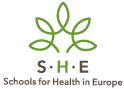 
1. Problem priorytetowy do rozwiązania:      WZMACNIANIE RELACJI RÓWIEŚNICZYCH ORAZ RELACJI UCZNIÓW Z PRACOWNIKAMI NIEPEDAGOGICZNYMI.Krótki opis problemu priorytetowego (wpisać konkretne dane według wyników diagnozy):

Relacje między uczniami, między uczniami i nauczycielami oraz uczniami i pracownikami niepedagogicznymi często są niewłaściwe. Wyniki badania przedstawione w arkuszu zbiorczym dla standardu II wykazały, że:Średnia punktów w wymiarach (stwarzanie uczniom możliwości uczestnictwa w życiu szkoły, relacje i wsparcie ze strony nauczycieli, relacje między uczniami) wynosi 2,3 pkt.Uzasadnienie wyboru priorytetu (wpisać: dlaczego go wybrano, kto i na jakiej podstawie dokonał tego wyboru):
Wybory problemu priorytetowego dokonał Zespół Promocji Zdrowia na podstawie autoewaluacji.2. Główne przyczyny problemu:W obszarze relacji rówieśniczych przyczynami problemu są: brak świadomości, że dobra atmosfera w klasie zależy od wszystkich, brak dbałości o wzajemne relacje, brak wiedzy, że znajomość i stosowanie zasad dobrego wychowania poprawia relacje międzyludzkie.W zakresie relacji z nauczycielami i pracownikami niepedagogicznymi główne przyczyny problemu to: łamanie zasad obowiązujących w szkole, niski poziom kultury, nierozumienie roli pracowników niepedagogicznych w szkole, brak szacunku do osób starszych, postawy roszczeniowe.3. Rozwiązania dla usunięcia przyczyn problemu (podstawa do ustalenia zadań):Spotkania warsztatowe ze specjalistami, dyskusje podczas godzin wychowawczych, udział w różnorodnych programach, projektach, akcjach, organizacja w szkole Dnia Pracownika Niepedagogicznego („odwrócone role”), dążenie do zmiany postaw uczniowskich, lepsza współpraca 
z rodzicami.Nazwa zadaniaKryterium sukcesuSposób realizacjiTermin realizacjiOsoby odpowiedzialneDostępne środki/zasobySposób sprawdzenia wykonania zadaniaWDROŻENIE SZKOLNEGO SYSTEMU WSPARCIA ZDROWIA PSYCHICZNEGO50% uczniów skorzysta z Szkolnego Systemu Wsparcia Zdrowia Psychicznego, poznając zbiór niezbędnych kompetencji służących  radzeniu sobie 
w trudnych sytuacjachOrganizacja Szkolnego Systemu Wsparcia Zdrowia PsychicznegoCały okres trwania programu. Dyrektor, Psycholog, pedagog, Koordynator SzPZ, pielęgniarka, wychowawcaDziałania bezpośrednie z uczniem, przy wsparciu specjalistów. Współpraca ze specjalistami z poza szkoły, rodzicami.Zapisy 
w dziennikachStrona internetowa szkołyDokumentacjaWDROŻENIE DO REALIZACJI W SZKOLE PROJEKTÓW,  PROGRAMÓW  
I ZAJĘĆ WARSZTATOWYCH 
Z ZAKRESU PROFILAKTYKI 
ZDROWIA PSYCHICZNEGO85% uczniów, nauczycieli, PN oraz 35% rodziców będzie uczestniczyć w realizacji programów, zajęć warsztatowych, szkoleń z obszaru zdrowia psychicznegoOrganizowanie pogadanekz psychologiem bądź przygotowanym 
w tym celu pedagogiem, zaproszonym terapeutą, psychiatrą, który przybliży uczniom przyczyny, skutki i zasady profilaktyki zdrowia psychicznego na przykładzie  depresji.Wrzesień/
październik 2021DyrektorPsychologPedagogSocjoterapeutaWychowawcyMateriały przygotowane przez zespółMateriałyinformacyjne,pogadanki, ćwiczenia aktywizujące,badania i sporządzenia ewaluacji,dostępność nauczycieli,e-lekcje,dostępność 
i popularyzacja materiałów edukacyjnych.Zapisy 
w dziennikachStrona internetowa szkołyWDROŻENIE DO REALIZACJI W SZKOLE PROJEKTÓW,  PROGRAMÓW  
I ZAJĘĆ WARSZTATOWYCH 
Z ZAKRESU PROFILAKTYKI 
ZDROWIA PSYCHICZNEGOOkoło 95 % uczniów będzie brało udział 
w programie MEiN realizowanym przez nauczycieli wychowania fizycznego, zgodnie 
z jego założeniamiUdział uczniów 
i nauczycieli wychowania fizycznego 
w programie Ministerstwa Edukacji
 i Nauki „Aktywny powrót do szkoły po pandemii” przygotowanym we współpracy z akademiami wychowania fizycznego z całej Polski.Rok szkolny 2021/2022Nauczyciele wychowania fizycznegoMateriały programoweAnkieta ewaluacyjna, zapisy w dzienniku Librus, informacje na stronie szkoły, sprawozdanie 
z realizacji programu.WDROŻENIE DO REALIZACJI W SZKOLE PROJEKTÓW,  PROGRAMÓW  
I ZAJĘĆ WARSZTATOWYCH 
Z ZAKRESU PROFILAKTYKI 
ZDROWIA PSYCHICZNEGO85% dzieci z oddziałów przedszkolnych oraz 
z klas I – VIII dowie się o zasadach higieny cyfrowej oraz 
o konsekwencjach związanych 
z nadużywaniem nowych technologii.Udział uczniów 
w zajęciach upowszechniających wiedzę na temat negatywnych konsekwencji nadużywania nowych technologii.Rok szkolny 2021/2022Wychowawcy, psycholog, pedagog, zaproszeni specjaliściDziennik Librus, komputer, ulotki w formie papierowej i elektronicznejZapisy 
w dzienniku Librus, informacje na stronie szkołyWDROŻENIE DO REALIZACJI W SZKOLE PROJEKTÓW,  PROGRAMÓW  
I ZAJĘĆ WARSZTATOWYCH 
Z ZAKRESU PROFILAKTYKI 
ZDROWIA PSYCHICZNEGO100% rodziców otrzyma informację dotyczące podanego zagadnienia za pośrednictwem Dziennika Librus.Wysłanie do rodziców ulotek informacyjnych dotyczących negatywnych konsekwencji nadużywania nowych technologii przez dzieci i młodzież.Przeprowadzenie diagnozy w obszarze profilaktyki czynników zagrażających 
i wspierających uczniów W badaniu bierze udział ok. 80% uczniów (klasy IV – VIII)Przeprowadzenie badania ankietowego wśród uczniów „DIAGNOZA CZYNNIKÓW ZAGRAŻAJĄCYCH 
I WSPIERAJĄCYCH UCZNIÓW”Wrzesień 2021M. KoniorAnkietaRaport z badaniaZAPOZNANIE 
Z PROCEDURAMI WYNIKAJĄCYMI 
Z ZAGROŻEŃ 
ZWIĄZANYCH
z PANDEMIĄ 
COVID-19.100% uczniów, nauczycieli, pracowników niepedagogicznych oraz rodziców uczniów zostanie zapoznanych 
z procedurami wynikającymi z zagrożeń 
w związku z pandemią COVID-19.Przedstawienie procedur wynikających
z zagrożeń w związku 
z pandemią COVID-19 na zajęciach 
z wychowawcami  oraz przesłanie procedur do rodziców uczniów za pomocą dziennika elektronicznego. Przedstawienie procedur nauczycielom i pracownikom niepedagogicznym podczas posiedzenia Rady Pedagogicznej.Początek każdego roku szkolnegoDyrektor, wychowawcyDziennik Librus, spotkanie Dyrektora i wychowawców z rodzicamiStrona internetowa szkoły, zapisy 
w dziennikachORGANIZOWANIE DZIAŁAŃ SPOŁECZNOŚCI SZKOLNEJ ZWIĄZANYCH 
Z TRADYCJAMI INTEGRACJI SZKOLNEJ, SPOŁECZNEJ, 
W TYM INTEGRACJI UCZNIÓW NIEPEŁNOSPRAWNYCH80% uczniów, 90% nauczycieli i PN będzie brać udział w organizacji działań służących budowaniu integracji osób niepełnosprawnych, integracji społeczności szkolnej i środowiskowej.
W działaniach tym będzie także uczestniczyć przynajmniej 40% rodziców uczniów.Organizacja zajęć integracyjnych dla klas pierwszych oraz ,
w zależności od zaistniałej potrzeby, zajęcia dla uczniów innych poziomów klas) Zajęcia mają na celu zwiększenie otwartości i akceptacji młodych ludzi do samych siebie oraz tolerancji względem odmienności swoich rówieśników;Początek każdego roku szkolnego, święta, tradycje szkolne, święta gminne, narodowe. Włączenie metod, technik promocji zdrowia, kształtowanie postaw szlachetności i pomocy innym. Wychowawcynauczyciele, pracownicy niepedagogiczni rodziceApele, akademie, Jasełka, warsztaty dla rodziców, kiermasz bożonarodzeniowy, zbiórka żywności dla osób potrzebującychInformacje na stronie szkoły, informacje w mediach lokalnych, zdjęcia, filmy,Gazetki szkolneORGANIZOWANIE DZIAŁAŃ SPOŁECZNOŚCI SZKOLNEJ ZWIĄZANYCH 
Z TRADYCJAMI INTEGRACJI SZKOLNEJ, SPOŁECZNEJ, 
W TYM INTEGRACJI UCZNIÓW NIEPEŁNOSPRAWNYCH90% uczniów będzie brało udział 
w różnorodnych zajęciach poza terenem szkoły: wyjścia do lasu, piknik na plaży, dokarmianie ptaków, spotkania w nadleśnictwie, 
w jednostce wojskowej, w straży pożarnej, wyjazdy na zajęcia sportowe itd.Organizowanie wspólnych wyjść poza teren szkoły - organizowanie zajęć tematycznych związanych z edukacją zdrowotną i promocją zdrowia w praktyce z wykorzystaniem aktywności fizycznej.Na bieżącoNauczyciele wychowania fizycznego, wychowawcy, nauczyciele prowadzący zajęcia dodatkoweZajęcia sportowe, integracyjne, polisensoryczne, przyrodnicze, gry i zabawy, gra terenowaSprawozdanie 
z wyjść, wyjazdów poza szkolnych, informacje na stronę szkoły, fotorelacjeORGANIZACJA ZAJĘĆ TEMATYCZNYCH -„POZNAJEMY 
SWOJE PASJE 
I ZAINTERESOWANIA” 90% uczniów weźmie udział w zajęciach tematycznych związanych 
z dzieleniem się 
z rówieśnikami swoimi zainteresowaniami i pasjami Udział uczniów 
w zajęciach wychowawczych, świetlicowych, bibliotecznych, rozwijających kompetencje emocjonalno – społeczne doskonalących umiejętności interpersonalne, współpracy 
i  współdziałania 
w grupie. Rok szkolny 2021/2022Wychowawcy, nauczyciel biblioteki, socjoterapeuciMateriały dydaktyczne, papiernicze, plakaty wykonane przez uczniówZapisy 
w dziennikachORGANIZACJA 
I UDZIAŁ 
W SPOTKANIACH, IMPREZACH ŚRODOWISKOWYCH  ZWIĄZANYCH  Z INTEGRACJĄ SPOŁECZNĄ 
Z OSOBAMI NIEPEŁNOSPRAWNYMI W GMINIE TRZEBIATOWSKIEJ95% uczniów będzie brać udział w zajęciach klasowych oraz obejrzy prezentację multimedialną nt dzieci i dorosłych 
z niepełnosprawnością.5% uczniów (wybrana grupa) weźmie udział 
w imprezie środowiskowej z okazji Dnia Godności Osoby 
z Niepełnosprawnością Intelektualną w ramach współpracy 
i solidarności z osobami niepełnosprawnymi.

Udział w spotkaniach integracyjnych
z uczestnikami Warsztatu Terapii Zajęciowej 
w Trzebiatowie.Maj 2022, 2023, 2024Nauczyciele,Zespół ds. Integracji, uczniowie,Uczestnicy WTZ w Trzebiatowie, władze miasta.Prezentacja multimedialna, gazetki, apel, spotkanie w TrzebiatowieZapisy 
w dziennikach, wiadomości na stronę szkoły, fotorelacja.ORGANIZACJA 
I UDZIAŁ 
W SPOTKANIACH, IMPREZACH ŚRODOWISKOWYCH  ZWIĄZANYCH  Z INTEGRACJĄ SPOŁECZNĄ 
Z OSOBAMI NIEPEŁNOSPRAWNYMI W GMINIE TRZEBIATOWSKIEJ95% uczniów będzie brać udział w zajęciach klasowych oraz obejrzy prezentację multimedialną nt dzieci i dorosłych 
z niepełnosprawnością.5% uczniów (wybrana grupa) weźmie udział 
w imprezie środowiskowej z okazji Dnia Godności Osoby 
z Niepełnosprawnością Intelektualną w ramach współpracy 
i solidarności z osobami niepełnosprawnymi.

Organizowanie zajęć warsztatowych, apeli kształtujących wiadomości i umiejętności na tematy związane 
z niepełnosprawnością na terenie szkoły.ORGANIZACJA 
I UDZIAŁ 
W SPOTKANIACH, IMPREZACH ŚRODOWISKOWYCH  ZWIĄZANYCH  Z INTEGRACJĄ SPOŁECZNĄ 
Z OSOBAMI NIEPEŁNOSPRAWNYMI W GMINIE TRZEBIATOWSKIEJ95% uczniów będzie brać udział w zajęciach klasowych oraz obejrzy prezentację multimedialną nt dzieci i dorosłych 
z niepełnosprawnością.5% uczniów (wybrana grupa) weźmie udział 
w imprezie środowiskowej z okazji Dnia Godności Osoby 
z Niepełnosprawnością Intelektualną w ramach współpracy 
i solidarności z osobami niepełnosprawnymi.

Udział w gminnych obchodach Dnia Godności Osoby 
z Niepełnosprawnością Intelektualną 
(w przypadku obostrzeń pandemicznych
z zachowaniem procedur bezpieczeństwa obowiązujących na terenie gminy).
ORGANIZOWANIE 
W SZKOLE ZAJĘĆ 
O TEMATYCE PROMUJĄCEJ ZDROWY STYL ŻYCIA95% uczniów będzie zaangażowanych 
w działania promujące zdrowy styl życia.100% dzieci pozna zasady prawidłowego odżywiania, świadomego kupowania 
i niemarnowania żywności.Godziny wychowawcze, zajęcia rozwijające kompetencje emocjonalno - społeczne, imprezy, akcje, projekty, w tym także pozaszkolne:
Przykładowe zajęcia:Organizacja „Dnia zdrowego jedzenia 
i gotowania” w klasach 
I – III Organizacja „Dnia życzliwości”Organizacja Światowego Dnia Zdrowia.Organizacja Szkolnej Olimpiady Sportowej.Organizacja szkolnego konkursu plastycznego „Zdrowe odżywianie”.
„Moje prawa
i obowiązki” – obchodzimy Ogólnopolski Dzień Praw Dziecka. Uczymy się pokojowych metod rozwiązywania konfliktów i doskonalimy asertywną postawę.Realizacja programu edukacyjnego „APETYT NA ZDROWIE – CZYLI 
O ZASADACH PRAWIDŁOWEGO ODŻYWIANIA, ŚWIADOMYM KUPOWANIU 
I NIEMARNOWANIU ŻYWNOŚCI” (klasy I – V) – adaptacja programu SKO (PKO Bank Polski)Tematyka zajęć:„Witaminki, witaminki, czyli jak to, co jesz, wpływa na Twoje zdrowie?”.„Minerały to nie tylko skały, czyli czego potrzebuje Twój organizm?” - organizacja pogadanek, warsztatów dla uczniów.
„E – jak etykieta, czyli zwróć uwagę, co kupujesz” - organizacja pogadanek, warsztatów dla uczniów.„W sklepie spożywczym, czyli jak mądrze kupować?” - organizacja pogadanek, warsztatów dla uczniów
„Jak nie marnować żywności, czyli oszczędzanie w kuchni” - organizacja pogadanek, warsztatów dla uczniów.„Zanim zjesz, czyli o zdrowym odżywianiu” - organizacja pogadanek, warsztatów dla uczniów. „Twoje przepisy, czyli zdrowe i smaczne posiłki” - organizacja pogadanek, warsztatów dla uczniów.Cały okres trwania projektuWychowawcy,
nauczyciele przedmiotówpsycholog, pedagog,socjoterapeuciZajęcia warsztatowe, filmy, przedstawienia, spotkania profilaktyczne ze specjalistamiZapisy 
w dziennikach, wiadomości na stronę szkoły, fotorelacje, filmy, zdjęcia, gazetki, artykuły do pracy lokalnej.ORGANIZOWANIE  ZAJĘĆ O TEMATYCE PROMUJĄCEJ ZDROWY STYL ŻYCIA 
W ODDZIAŁACH PRZEDSZKOLNYCH95% Dzieci oddziałów przedszkolnych będzie aktywnie uczestniczyć w zorganizowanych zajęciach. 95% rodziców będzie wspierać organizację zajęć dla swoich dzieci.Udział dzieci 
z oddziałów przedszkolnych 
w obchodach Światowego Dnia Pierwszej Pomocy 
z wykorzystaniem metod i form dostosowanych do poziomu rozwojowego,wzmacniających wiedzę    w zakresie udzielania pierwszej pomocy; uwrażliwienia na empatię, chęć niesienia pomocy innym.Udział dzieci w Wigilii przedszkolnej rozwijające zdrowe podejście do tradycyjnych, staropolskich potraw, tworzenia dobrego klimatu,  budowania pozytywnych relacji społecznych pomiędzy uczniami,nauczycielami 
i pracownikami niepedagogicznymi;Udział uczniów 
w spotkaniu ze 
z stomatologiem 
i  logopedą - uświadomienie dzieciom konieczności systematycznej higieny jamy ustnej i poprawnej wymowy oraz ich wpływu na zdrowie człowieka;Udział dzieci 
z oddziałów przedszkolnych w cyklu zajęć związanych 
z niepełnosprawnością
(Dzień Osób z Zespołem Downa,  z Autyzmem) - przybliżenie uczniom problemów osób z niepełnosprawnością 
o obniżonej sprawności fizycznej lub psychicznej, włączanie ich do życia społecznego przedszkola, budowanie pozytywnego klimatu 
i relacji;Aktywny udział uczniów w Dniu Marchewki- promowanie u dzieci spożywania marchwi, jej odmian, wartości odżywczych, kształtowanie prozdrowotnych nawyków żywieniowych;Udział i uczestnictwo uczniów w Obchodach Światowego Dnia Zdrowia oraz zwrócenie szczególnej uwagi na najbardziej istotne problemy zdrowotne społeczeństwa na Świecie. Udział uczniów 
w zajęcia z zakresu Bezpieczeństwa Ruchu Drogowego - wdrażanie do dbania 
o zdrowie 
i bezpieczeństwo swoje 
i innych osób, wdrażanie do bezpiecznych zachowań na drodze;Udział uczniów 
w obchodach Dnia mycia rąk- uwrażliwienie na konieczność mycia rak, etapy prawidłowego mycia rak, wpływ higieny na zdrowie każdego człowieka.Rok szkolny 2021/2022Nauczyciele przedszkolniMateriały dydaktyczne, plakaty, filmy, opracowane regulaminy konkursów, przedmioty i artykuły niezbędne do realizacji danego zagadnieniaInformacje na stronę szkoły, gazetka szkolna, informacje do rodziców, zapisy 
w dziennikach, fotorelacje itd.ORGANIZOWANIE  ZAJĘĆ O TEMATYCE PROMUJĄCEJ ZDROWY STYL ŻYCIA 
W ODDZIAŁACH PRZEDSZKOLNYCHUdział dzieci 
z oddziałów przedszkolnych 
w obchodach Światowego Dnia Pierwszej Pomocy 
z wykorzystaniem metod i form dostosowanych do poziomu rozwojowego,wzmacniających wiedzę    w zakresie udzielania pierwszej pomocy; uwrażliwienia na empatię, chęć niesienia pomocy innym.Udział dzieci w Wigilii przedszkolnej rozwijające zdrowe podejście do tradycyjnych, staropolskich potraw, tworzenia dobrego klimatu,  budowania pozytywnych relacji społecznych pomiędzy uczniami,nauczycielami 
i pracownikami niepedagogicznymi;Udział uczniów 
w spotkaniu ze 
z stomatologiem 
i  logopedą - uświadomienie dzieciom konieczności systematycznej higieny jamy ustnej i poprawnej wymowy oraz ich wpływu na zdrowie człowieka;Udział dzieci 
z oddziałów przedszkolnych w cyklu zajęć związanych 
z niepełnosprawnością
(Dzień Osób z Zespołem Downa,  z Autyzmem) - przybliżenie uczniom problemów osób z niepełnosprawnością 
o obniżonej sprawności fizycznej lub psychicznej, włączanie ich do życia społecznego przedszkola, budowanie pozytywnego klimatu 
i relacji;Aktywny udział uczniów w Dniu Marchewki- promowanie u dzieci spożywania marchwi, jej odmian, wartości odżywczych, kształtowanie prozdrowotnych nawyków żywieniowych;Udział i uczestnictwo uczniów w Obchodach Światowego Dnia Zdrowia oraz zwrócenie szczególnej uwagi na najbardziej istotne problemy zdrowotne społeczeństwa na Świecie. Udział uczniów 
w zajęcia z zakresu Bezpieczeństwa Ruchu Drogowego - wdrażanie do dbania 
o zdrowie 
i bezpieczeństwo swoje 
i innych osób, wdrażanie do bezpiecznych zachowań na drodze;Udział uczniów 
w obchodach Dnia mycia rąk- uwrażliwienie na konieczność mycia rak, etapy prawidłowego mycia rak, wpływ higieny na zdrowie każdego człowieka.Rok szkolny 2021/2022Nauczyciele przedszkolniMateriały dydaktyczne, plakaty, filmy, opracowane regulaminy konkursów, przedmioty i artykuły niezbędne do realizacji danego zagadnieniaInformacje na stronę szkoły, gazetka szkolna, informacje do rodziców, zapisy 
w dziennikach, fotorelacje itd.KSZTAŁTOWANIE WŚRÓD SPOŁECZNOŚCI SZKOLNEJ ŚWIADOMOŚCI ZNACZENIA RUCHU FIZYCZNEGO 
W ŻYCIU KAŻDEGO CZŁOWIEKA50% uczniów szkoły weźmie udział w szkolnym konkursie WIEDZY O ZDROWYM ODŻYWIANIU  
I AKTYWNOŚCI FIZYCZNEJUdział uczniów 
w szkolnym konkursie wiedzy o zdrowiu 
i aktywności fizycznej mającym na celu propagowanie zdrowego stylu życia oraz upowszechnianie wiedzy na temat zdrowego odżywiania.Rok szkolny 2022/2023S. Bemsz – Mickiewicz,
M. Konior,inni nauczycieleŹródło finansowania:
budżet szkołyRegulamin konkursu, lista uczestników, testy, informacje na stronę szkoły, zdjęciaZWIĘKSZANIE AKTYWNOŚCI FIZYCZNEJ 
I WYROBIENIE NOWYCH NAWYKÓW.Zakładamy, że 40 – 50% klas I – VIII weźmie udział w konkursie na film „Jak zdrowe odżywianie oraz aktywność fizyczna wpływają na wszystkie aspekty życia człowieka?”.Udział uczniów 
w konkursie na stworzenie krótkiego filmu „Jak zdrowe odżywianie i aktywność fizyczna wpływają na wszystkie aspekty życia człowieka?”Rok szkolny 2021/2022S. Bemsz – Mickiewicz, 
R. Jankowska,M. KoniorŹródło finansowania:
budżet szkołyRegulamin konkursu, lista uczestników, informacje na stronę szkoły, nagrane filmyZWIĘKSZANIE AKTYWNOŚCI FIZYCZNEJ 
I WYROBIENIE NOWYCH NAWYKÓW.100% uczniów klas V będzie uczestniczyć 
w realizacji zadań programowych „Bieg po zdrowie”Udział klas V 
w Programie antytytoniowej edukacji zdrowotnej BIEG PO ZDROWIE – GISRok szkolny 2021/2022A.BacicMateriały edukacyjneSprawozdanie 
z realizacji programu,Fotorelacja 
z działań.100% uczniów klas IV – VIII weźmie udział w programie „Trzymaj Formę”Udział klas IV – VIII 
w Programie TRZYMAJ FORMĘRok szkolny 2021/2022A. BacicMateriały edukacyjneSprawozdanie 
z realizacji programuORGANIZACJA ZAJĘĆ PRZEDMIOTOWYCH 
Z ZASTOSOWANIEM METOD AKTYWIZUJĄCYCH95% uczniów pozna różnorodne zagadnienia dot. promocji zdrowego odżywiania i stylu życia na różnych przedmiotach, 
z wykorzystaniem metod aktywizującychUdział uczniów 
w zajęciach z języka obcego na temat zdrowego żywienia 
w celu zapoznania się 
z zdrowymi dietami 
w różnych krajach.Rok szkolny 2021/2022Nauczyciele języka niemieckiego 
i angielskiego:N. Obuchowicz, M. KoniorMateriały edukacyjneZapisy 
w dziennikachPrzygotowane przez uczniów materiały, plakatyFilm, zdjęcia, fotorelacje, informacja na stronę szkoły, do lokalnej prasyORGANIZACJA ZAJĘĆ PRZEDMIOTOWYCH 
Z ZASTOSOWANIEM METOD AKTYWIZUJĄCYCH95% uczniów pozna różnorodne zagadnienia dot. promocji zdrowego odżywiania i stylu życia na różnych przedmiotach, 
z wykorzystaniem metod aktywizującychUdział uczniów 
w zajęciach wychowania fizycznego i biologii, 
na których uczniowie  będą obliczać swój współczynnik BMI, przygotowywać listy spożytych w ciągu trzech dni posiłku 
w celu analizy swojej diety i wzbogacenia jej o zdrowe składniki.Rok szkolny 2021/2022A. Bacic, 
A. SochaA. SperczyńskaMateriały edukacyjneZapisy 
w dziennikachPrzygotowane przez uczniów materiały, plakatyFilm, zdjęcia, fotorelacje, informacja na stronę szkoły, do lokalnej prasyORGANIZACJA ZAJĘĆ PRZEDMIOTOWYCH 
Z ZASTOSOWANIEM METOD AKTYWIZUJĄCYCH95% uczniów pozna różnorodne zagadnienia dot. promocji zdrowego odżywiania i stylu życia na różnych przedmiotach, 
z wykorzystaniem metod aktywizującychUdział uczniów 
w zajęciach wychowawczych podczas których przygotują stoiska ze zdrową żywnością 
i będą się dzielić swoją wiedzą na temat prawidłowego przechowywania i przenoszenia żywności.Rok szkolny 2022/2023WychowawcyZespół Promocji ZdrowiaMateriały edukacyjneZapisy 
w dziennikachPrzygotowane przez uczniów materiały, plakatyFilm, zdjęcia, fotorelacje, informacja na stronę szkoły, do lokalnej prasyORGANIZACJA ZAJĘĆ PRZEDMIOTOWYCH 
Z ZASTOSOWANIEM METOD AKTYWIZUJĄCYCH95% uczniów pozna różnorodne zagadnienia dot. promocji zdrowego odżywiania i stylu życia na różnych przedmiotach, 
z wykorzystaniem metod aktywizującychPrzeprowadzenie rozmów na lekcjach edukacji dla bezpieczeństwa, wychowania fizycznego, o tym, jaki wpływ na organizm ma jedzenie fast food’ ów? Umacnianie  współpracy między uczniami poprzez wspólne przygotowywanie plakatów.Rok szkolny 2021/2022Nauczyciele edb, wychowania fizycznego, Zespół Promocji ZdrowiaMateriały edukacyjneZapisy 
w dziennikachPrzygotowane przez uczniów materiały, plakatyFilm, zdjęcia, fotorelacje, informacja na stronę szkoły, do lokalnej prasyORGANIZACJA
I REALIZACJA CYKLICZNYCH ZAJĘĆ 
Z DIETETYKIEM95% uczniów oraz 
60% nauczycieli 
i pracowników niepedagogicznych weźmie udział 
w szkoleniu oraz konsultacjach 
z dietetykiem w szkoleUdział uczniów, nauczycieli oraz pracowników niepedagogicznych 
w spotkaniach z dietetykiem w celu poznania zasad zdrowego odżywiania oraz sposobów na dobre zdrowie i długie życie.18.10.2021
25.10.20218.11.2021Dyrektor, Zespół Promocji Zdrowia,Zaproszony specjalista: 
I. ZasadaŹródło finansowania: budżet gminy, Ośrodek Pomocy Społecznej 
w TrzebiatowieSprawozdanie do OPS z realizacji zadania,Informacja na stronę szkoły.ORGANIZACJA
 I PRZEPROWADZENIESPOTKANIE 
Z FIZJOTERAPEUTĄ90% nauczycieli oraz 50% rodziców weźmie udział 
w zorganizowanym 
w szkole szkoleniu „Wady postawy u dzieci i młodzieży”Udział nauczycieli 
i rodziców w szkoleniu „Wady postawy 
u dzieci i młodzieży” prowadzonym przez fizjoterapeutę badania postaw.W przypadku zaostrzenia restrykcji związanych z pandemią spotkanie będzie zrealizowane w innym czasie.Rok szkolny 2021/2022Zespół Promocji Zdrowia,Pielęgniarka szkolna, wychowawcyZaproszony specjalista: 
W. GarczyńskiŹródło finansowania: budżet Wyższej Szkoły Edukacji 
i Terapii im. prof. Kazimiery Milanowskiej 
w SzczecinieInformacja na stronę szkoły, lista obecnościORGANIZACJA
 I PRZEPROWADZENIESPOTKANIE 
Z FIZJOTERAPEUTĄ60% uczniów zostanie poddanych, za zgodą rodziców, badaniom profilaktycznym 
w kierunku wad postawyUdział uczniów 
w zorganizowanych 
w szkole badaniach profilaktycznych wad postawy.Rok szkolny 2021/2022Zaproszony specjalista: 
W. Garczyński,Studenci WSET w Szczecinie

WychowawcyŹródło finansowania: budżet Wyższej Szkoły Edukacji 
i Terapii im. prof. Kazimiery Milanowskiej 
w SzczecinieInformacja na stronę szkołyWdrożenie w szkole akcji „ZDROWE ŚNIADANIA”
W SZKOLEOkoło 90% dzieci z klas I – III wspólnie z nauczycielami będzie organizować wspólne śniadania.Udział uczniów 
i nauczycieli 
w zajęciach wychowawczych 
z uwzględnieniem metod i form dostosowanych do wieku uczniów,wzmacniających więzi miedzy uczniami i nauczycielami podczas wspólnego spożywania zdrowego śniadania, zgodnie z metodami edukacji zdrowotnej.Rok szkolny 2021/2022WychowawcyŹródło finansowania: budżet rodziców uczniów, Rady Rodziców.Artykuł na stronę szkoły, gazetka szkolna, zdjęcia, fotorelacjaORGANIZACJA ZAJĘĆ SPECJALISTYCZNYCH WSPIERAJĄCYCH ROZWÓJ FIZYCZNY UCZNIÓW100% dzieci skierowanych do zajęć gimnastyki korekcyjnej będzie w nich aktywnie uczestniczyć.Udział uczniów 
w zajęciach gimnastyki korekcyjnej dla dzieci 
z zaburzeniami układu ruchowego i obniżoną sprawnością fizyczną.Cały rok szkolnyNauczyciel gimnastyki korekcyjnejZapisy 
w dziennikachWSPÓŁPRACA 
Z INNYMI SZKOŁAMI, PLACÓWKAMI,  
W RAMACH WOJEWÓDZKIEJ SIECI SZKÓŁ PROMUJĄCYCH ZDROWIEWspółpraca z Zespołem Szkół Sportowych 
w RewaluWspółpraca z PSONI, WTZ w TrzebiatowieCały okres realizacji programuDyrektor, koordynator, Zespół Promocji ZdrowiaWymiana informacji.Organizowanie spotkań między szkolnychProtokoły spotkań.Informacja na stronę szkołyUDZIAŁ 
W POZASZKOLNYCH FORMACH AKTYWNOŚCI SPORTOWEJ 
(kluby sportowe) oraz zajęcia Szkolnego Klubu Sportowego20%  uczniów 
z powodzeniem uczestniczy w różnych formach aktywności sportowej Rozwijanie sprawności fizycznej poprzez udział uczniów zajęciach szkolnych i pozaszkolnych klubów sportowych.Cały okres realizacji programuTrenerzy klubówDyplomy, medale, stypendiaInformacje od trenerów poza szkolnych. Informacje od nauczycieli wychowania fizycznego. Informacje od uczniów, wychowawców 
i rodziców.Stypendia sportowe na koniec roku szkolnego.Informacje na stronę internetową szkoły.
1.  Problem priorytetowy do rozwiązania:

     DOSKONALENIE SAMODZIELNOŚCI UCZNIÓW, ZWIĘKSZENIE ICH UDZIAŁU W WYBORZE TEMATÓW Z OBSZARU EDUKACJI ZDROWOTNEJ, KTÓRE     
     ICH INTERESUJĄ. MOTYWOWANIE PRACOWNIKÓW NIEPEDAGOGICZNYCH DO WŁĄCZANIA SIĘ W DZIAŁANIA SZPZ. WZMACNIANIE 
     WZAJEMNEGO ZAUFANIA W RELACJACH PRACOWNIKÓW NIEPEDAGOGICZNYCH.

a.  Krótki opis problemu priorytetowego (wpisać konkretne dane według wyników diagnozy):
                Część uczniów podała, że nie mogą sami proponować tematów z zakresu edukacji zdrowotnej, które ich interesują. Niektórzy uczniowie   
                uważają, że to, czego uczą się w szkole o zdrowiu, nie jest dla nich ciekawe oraz nie zachęca ich do dbania o zdrowie. Część rodziców ma 
                poczucie, że ich dziecko niewiele uczy się w szkole o dbałości o zdrowie. Niektórzy rodzice są zdania,  że nie są informowani przez szkołę o  
                realizacji edukacji zdrowotnej w szkole i nie są pytani, jakie tematy powinny być realizowane z uczniami. Niektórzy rodzice podali, że fakt, iż 
                szkoła dziecka jest szkołą promującą zdrowie, nie ma wpływu na ich refleksje dotyczące własnego stylu życia i dbałości o zdrowie. b. Uzasadnienie wyboru priorytetu (wpisać: dlaczego go wybrano, kto i na jakiej podstawie dokonał tego wyboru):
              Wyboru dokonał Zespół Promocji Zdrowia na podstawie autoewaluacji wcześniejszych działań. Problem uznano za priorytetowy z powodu 
              niskiego stopnia motywacji do działań podczas nauczania zdalnego, zarówno uczniów jak i rodziców, pracowników niepedagogicznych.2. Główne przyczyny problemu:Izolacja z powodu pandemii COVID-19, brak zaangażowania pewnej grupy uczniów, niechęć do podejmowania nowych aktywności, brak zainteresowań, niski poziom motywacji u uczniów. Brak zainteresowania życiem szkolnym rodziców. U pracowników niepedagogicznych - zmęczenie, niechęć do podejmowania nowych aktywności, brak zainteresowań, niski poziom motywacji.Rozwiązania dla usunięcia przyczyn problemu (podstawa do ustalenia zadań):Należy zwiększyć udział uczniów w wyborze tematów, które ich interesują z zakresu zdrowego stylu życia. Stosować na zajęciach metody aktywizujące: burza mózgów, rozmowy, zajęcia warsztatowe, zachęcanie, budowanie motywacji, rozwijanie zainteresowań, włączanie samorządu uczniowskiego w działania, przydzielanie ról, włączanie w działania rady rodziców. Konieczne wydaje się zwiększenie jakości komunikacji 
i przepływu informacji między szkołą a rodzicami poprzez częste kontakty w formie stacjonarnej (jeżeli bezpieczeństwo zdrowotne na to pozwoli). Rozmowy z pracownikami niepedagogicznymi, ich udział w pracach Zespołu Promocji Zdrowia, spotkaniach ze specjalistami, przeciwdziałanie wypaleniu zawodowemu.Nazwa zadaniaKryterium sukcesuSposób realizacjiTermin realizacjiOsoby odpowiedzialneDostępne środki/zasobySposób sprawdzenia wykonania zadaniaDOKONYWANIE WYBORU ZAGADNIEŃ, KTÓRE INTERESUJĄ DANĄ GRUPĘ 
I SPOSOBÓW ICH REALIZACJI.80% uczniów, 80% PN dokona wyboru zagadnień dotyczących zdrowego stylu życia, do realizacji w szkole.Organizacja spotkań 
z uczniami. Włączenie zagadnień SzPZ do Planu Wychowawczego szkoły, planów wychowawczych klas, planu  pracy samorządu uczniowskiego.Organizacja spotkania 
z pracownikami niepedagogicznymi.Na początku roku szkolnegoSzkolny koordynator, Zespół Promocji Zdrowia, wychowawcy, zaproszony dietetyk, opiekunowie samorządu uczniowskiegoMateriały przygotowane przez zespółDokumentacja wychowawców.Dokumentacja Zespołu  Promocji ZdrowiaAnkietaORGANIZACJA ZADAŃ ZWIĄZANYCH 
Z PROMOCJĄ ZDROWEGO STYLU ŻYCIA DLA NAUCZYCIELI 
I PN.SZKOLENIA DLA PN65 % nauczycieli i 20% pracowników niepedagogicznych  weźmie udział w proponowanych zajęciach aktywnego wypoczynkuWsparcie nauczycieli, PN w postaci karnetów na zajęcia basenowe, w sali fitnessNa bieżącoPracownik kadrowy,Zespół Promocji ZdrowiaZajęcia na basenie, w Sali fitness, w terenie.
Źródło finansowania:Fundusz socjalnyInformacja na stronę szkołyAnkieta, zaangażowanie 
i zadowolenie pracowników oraz nauczycieliORGANIZACJA ZADAŃ ZWIĄZANYCH 
Z PROMOCJĄ ZDROWEGO STYLU ŻYCIA DLA NAUCZYCIELI 
I PN.SZKOLENIA DLA PN60 % nauczycieli i 20% pracowników niepedagogicznych wybierze aktywną formę ruchu i weźmie udział w marszu Nordic Walking Organizacja marszów Nordic Walking dla nauczycieli
i pracowników niepedagogicznych1 x w rokuzorganizowanie marszu, nauka techniki marszu, poznanie zalet i korzyści tej aktywności; dobór odpowiedniej długości kijków do sylwetkiD. Filipowicz,Zespól Promocji ZdrowiaOrganizacja marszu, pomoc w pozyskaniu kijków do marszu.Informacja na stronę szkołyAnkieta, zaangażowanie w udział i zadowolenie pracowników oraz nauczycieli.ORGANIZACJA ZADAŃ ZWIĄZANYCH 
Z PROMOCJĄ ZDROWEGO STYLU ŻYCIA DLA NAUCZYCIELI 
I PN.SZKOLENIA DLA PN20 % PN weźmie udział w konsultacjach indywidualnych i szkoleniu z dietetykiemOrganizacja spotkania z dietetykiem (konsultacje  indywidualne, warsztaty).18 X 2021Zaproszony specjalista: 
p. Iwona ZasadaŹródło finansowania:budżet gminy.Indywidualne
wyniki badań uzyskane 
w czasie konsultacji.Stopień zadowolenia pracowników.ORGANIZACJA ZADAŃ ZWIĄZANYCH 
Z PROMOCJĄ ZDROWEGO STYLU ŻYCIA DLA NAUCZYCIELI 
I PN.SZKOLENIA DLA PN80% PN będzie uczestniczyć w szkoleniu „Stres 
i sposoby radzenia sobie w trudnych sytuacjach”Organizacja szkolenia „Stres i sposoby radzenia sobie 
w trudnych sytuacjach”.29 X 20218 XI 2021Zaproszony specjalista: 
p. Marta GizaStowarzyszenie FENIX 
w KołobrzeguŹródło finansowania:budżet gminy.Lista obecności, materiały szkoleniowe.Lista obecności na szkoleniu,Informacja na stronę szkołyWSPÓŁPRACA 
Z PRACOWNIKAMI NIEPEDAGOGICZNYMI80% PN będzie aktywnie uczestniczyć w działaniach prozdrowotnych 
w szkoleUdział przedstawicieli PN w pracach Zespołu Promocji Zdrowia.Bieżące informowanie PN o wynikach prowadzonych 
w szkole badań, wypracowanych wnioskach i wdrażaniu ich w życie szkoły.Na bieżącoZespół Promocji ZdrowiaListy obecności na posiedzeniach zespołu.Raporty, sprawozdania.AnkietyListy obecnościsprawozdaniaORGANIZACJA 
W SZKOLE DNIA PRACOWNIKA NIEPEDAGOGICZNEGO – UKAZANIE ROLI PN 
W SZKOLEZaangażowanie 80% uczniów w działania związane z Dniem Pracownika NiepedagogicznegoObserwacja przez uczniów pracy pracowników NP, pomoc w pracy, zamiana ról.Listopad/
grudzień 2021Wychowawcy, pedagog szkolny, pracownicy niepedagogiczniuczniowieObserwacja, udział w czynnościach porządkowych w szkoleArtykuł na stronę szkoły, zdjęcia. Stopień zadowolenia z akcji dorosłych i uczniów. Dalsza obserwacja zachowań uczniów wobec PN i ich pracyProblem priorytetowy do rozwiązania:                   NIWELOWANIE HAŁASU PODCZAS PRZERW. ZACHĘCANIE UCZNIÓW DO WIĘKSZEJ AKTYWNOŚCI FIZYCZNEJ NA LEKCJACH 
                   WYCHOWANIA FIZYCZNEGO ORAZ W WOLNYM CZASIE.
Krótki opis problemu priorytetowego (wpisać konkretne dane według wyników diagnozy):

Wyniki dokonanej autoewaluacji w zakresie standardu IV wskazują, że zarówno uczniowie jak i dorośli pracownicy szkoły skarżą się na nadmierny hałas podczas przerw i niewłaściwe zachowania dzieci. Podejmowane były liczne działania, aby podczas przerw kierować zabawami uczniów, aby nie było nadmiernego hałasu i zachowań ryzykownych. Proponowane są wspólne zabawy, ćwiczenia. Jednak dzieci bardzo pragną kontaktów ze sobą i nie zawsze panują nad swoimi zachowaniami (bieganie, krzyczenie itp.).
W czasie izolacji uczniowie przebywający w domach niechętnie podejmowali aktywność ruchową, wybierali bierny wypoczynek, najczęściej przed telewizorem, komputerem.
Uzasadnienie wyboru priorytetu (wpisać: dlaczego go wybrano, kto i na jakiej podstawie dokonał tego wyboru):Hałas jest czynnikiem niezwykle szkodliwym dla zdrowia. Jest ważnym elementem higieny pracy i wypoczynku, dlatego Zespół Promocji Zdrowia, na podstawie dokonanej autoewaluacji podjął decyzję o przeprowadzeniu badań, obserwacji zachowań uczniów podczas przerw oraz zmniejszaniu poziomu hałasu w szkole. Ważnym elementem realizacji problemu priorytetowego będzie także rozbudzanie motywacji do zwiększania u uczniów motywacji do podejmowania aktywności fizycznej w szkole i poza szkołą.Główne przyczyny problemu:Nieumiejętność prowadzenia spokojnej rozmowy i zabawy podczas przerw, nadruchliwość, problemy emocjonalne, łamanie zasad obowiązujących podczas przerw itp.  Niechęć do podejmowania wysiłku, preferowanie biernego wypoczynku.Rozwiązania dla usunięcia przyczyn problemu (podstawa do ustalenia zadań):Dbanie o czystość w szkole. Niwelowanie niewłaściwych zachowań uczniów podczas korzystania z łazienek. Prowadzenie rozmów z uczniami podczas godzin wychowawczych, organizacja aktywnego spędzania przerw przy współpracy przedstawicieli SU, nauczycieli itp. Pomiar poziomu hałasu podczas przerw i prowadzenie badania projektowego przez uczniów. Pozyskiwanie rodziców do wsparcia.Motywowanie do aktywnych form wypoczynku, wyjścia poza teren szkoły (las, plaża) itd. Zachęcanie do aktywnego wypoczynku na świeżym powietrzu w czasie pobytu w domu.
Nazwa zadaniaKryterium sukcesuSposób realizacjiTermin realizacjiOsoby odpowiedzialneDostępne środki/zasobySposób sprawdzenia wykonania zadaniaORGANIZOWANIE PODCZAS DŁUGIEJ PRZERWY ZAJĘĆ RUCHOWYCH NA ŚWIEŻYM POWIETRZU50% uczniów uczestniczy w zajęciach ruchowych na świeżym powietrzu.Organizowanie raz 
w tygodniu podczas długiej przerwy ćwiczeń ruchowych dla uczniów – aerobik, zumba, inne formy ćwiczeń zaproponowane 
przez uczniów.Cały rokSamorząd uczniowski, nauczyciele wychowania fizycznegoZestawy ćwiczeń dla uczniów,muzykaZdjęcia, strona internetowa szkołyORGANIZACJA CZYTELNICTWA PODCZAS PRZERW „PRZERWA NA CZYTANIE” – bicie rekordu w czytaniu na przerwie”, w ramach kampanii społecznej "Cała Polska czyta dzieciom” , jako forma spędzania czas wolnego.70%  uczniów bierze udział w biciu rekordu czytania na przerwieUdział uczniów w akcji bicia rekordu czytania na przerwie.Akcja czytania jest także formą organizacji przerw śródlekcyjnych służących wyciszeniu i relaksacji.Październik 2021Październik 2022Październik 2023N. Obuchowicz, S. Bemsz-MickiewiczKsiążki przyniesione przez uczniówZdjęcia, strona internetowa szkoły.„CICHA PRZERWA – CZAS NA RELAKS” – ORGANIZACJA PRZERWYWłączenie radiowęzła szkolnego do organizacji przerw70% Wyciszenie dzieci, pokazanie dobroczynnego wpływu ciszy na nastrój człowieka 70% - uczniówOrganizacja na korytarzach szkolnych „kącików wyciszających”.Cały rokRadiowęzeł szkolnyMuzyka relaksacyjnaSprawozdanie, zapis na szkolnej stronie internetowej ORGANIZACJA SZKOLNEJ OLIMPIADY SPORTOWEJ100% nauczycieli i 40% PN zaangażuje się 
w organizację pracy.80% uczniów będzie aktywnie uczestniczyć w imprezieUdział uczniów i nauczycieli w Szkolnej Olimpiadzie Sportowej rozwijającej sprawność fizyczną oraz zachęcającej do ćwiczeń fizycznych na świeżym powietrzu.1 czerwca 20221 czerwca 2023Nauczyciele wychowania fizycznego, wszyscy nauczycieleSprzęt sportowyZapis na stronie internetowej szkoły, zdjęciaORGANIZACJA FESTYNU RODZINNEGO80% uczniów i dzieci z przedszkola oraz 40% rodziców bierze udział w Festynie RodzinnymIntegracja społeczności szkolnej poprzez udział  uczniów, nauczycieli 
i rodziców w Festynie Rodzinnym – dbanie o doby klimat społeczny szkoły, propagowanie zdrowego stylu życia.Czerwiec 2022Wychowawcy, rodzice uczniów, Rada Rodziców, Samorząd UczniowskiStoiska ze zdrową żywnością.Zabawy ruchowe na świeżym powietrzuZapis na stronie internetowej szkoły, zdjęciaHAŁAS - NIEWIDZIALNY WRÓG - Zorganizowanie warsztatów/zajęć na temat szkodliwości hałasu i możliwości jego zmniejszania dla uczniów – w ramach Międzynarodowego Dnia Świadomości Zagrożenia Hałasem90%uczniów bierze udział w zajęciach na temat szkodliwości hałasu70% uczniów wie, 
że 25 kwietnia jest Międzynarodowy Dzień Świadomości Zagrożenia Hałasem50% rodziców uczestniczy w zajęciach o szkodliwości hałasu na rozwój dzieckaUdział uczniów w zajęciach edukacyjno - integrujących z wychowawcą na temat szkodliwości hałasu 
i sposobów jego zmniejszania. Udział uczniów 
w quizie na temat szkodliwości hałasu.Udział rodziców 
w spotkaniu na temat wpływu szkodliwości hałasu na rozwój dziecka.Kwiecień 2022Wychowawcy klas I-VIII materiały informacyjne,strony internetoweZapisy w dziennikach,Plakaty na korytarzachWyniki quizuSYSTEMATYCZNY MONITORING 
NATĘŻENIA HAŁASU 
I UPOWSZECHNIANIE JEGO WYNIKÓW Zapisy wyników pomiarów 2 razy 
w miesiącu.Analiza wyników 
i informowanie
o nich co 2–3 miesiące Rozwijanie współpracy między uczniami poprzez angażowanie ich w  dokonywanie pomiarów natężenia hałasu oraz przygotowanie analizy wyników i upowszechnianie informacji w szkole.Wrzesień 2021/czerwiec 2022Osoba odpowiedzialna:Adam Kamiński, uczniowieTablet z aplikacją do mierzenia poziomu Arkusz zapisu pomiarów i wyników ich analizy oraz informacje dla pracowników 